附件：福建省建设工程造价电子数据交换导则(2017版第3次修订部分)2018年6月目  录第三章  数据元素	2附录A  元素属性	11附录B  元素属性的属性值	13附录C  XML Schema	41第三章  数据元素一个与工程造价电子数据文档严格一致或一致的XML文件的根元素必须是<GCZJWJ>。子元素应为XTXX（系统信息）、GCMS（工程信息描述）、GCZJZC（工程造价组成）、GCZJZB（工程造价指标）。属性定义应符合附录A表A.1.1的规定。元素关系如下图：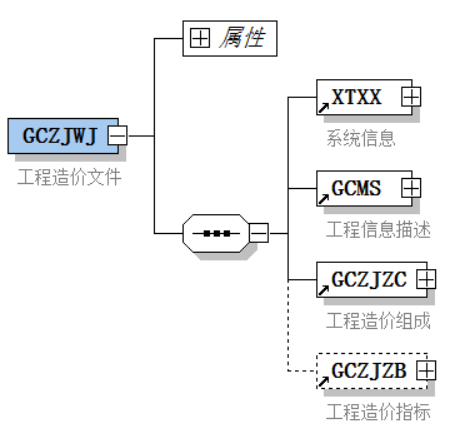 工程造价文件元素关系3.4工程造价指标元素一个与工程造价电子数据文档严格一致或一致的XML文件必须包含<GCZJZB>元素作为<GCZJWJ>元素的一个子元素，一个<GCZJWJ>元素中的<GCZJZB>子元素必须有零个或一个。子元素应为ZJZB（总造价指标）、ZYGCZB（专业工程指标）。元素关系如下图：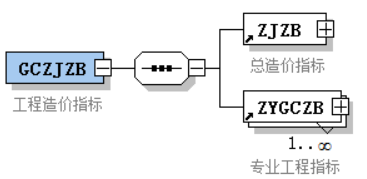 工程造价指标元素关系3.4.1总造价指标元素一个与工程造价电子数据文档严格一致或一致的XML文件必须包含<ZJZB>元素作为<GCZJZB>元素的一个子元素，一个<GCZJZB>元素中的<ZJZB>子元素必须有一个。属性定义应符合附录A表A.4.1的规定，子元素应为ZJFYZB（造价费用组成指标）、FBFXZB（分部分项造价指标）。元素关系如下图：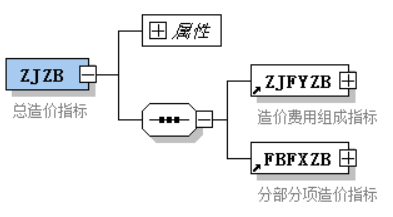 总造价指标元素关系3.4.2专业工程指标元素一个与工程造价电子数据文档严格一致或一致的XML文件必须包含<ZYGCZB>元素作为<GCZJZB>元素的一个子元素，一个<GCZJZB>元素中的<ZYGCZB>子元素必须有一个。属性定义应符合附录A表A.4.2的规定，子元素应为ZJFYZB（造价费用组成指标）、FBFXZB（分部分项造价指标）、CSZB（措施项目指标）、QTZB（其他项目指标）、GLJZB（主要工料机指标）。元素关系如下图：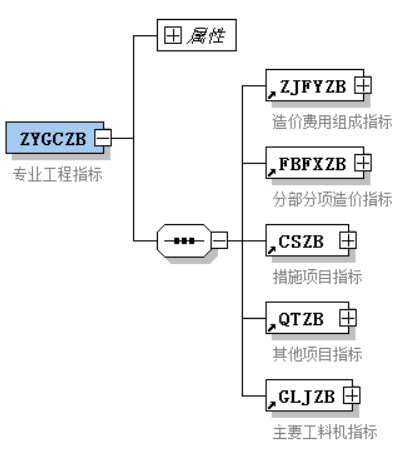 专业工程指标元素关系3.5通用元素3.5.6指标组成3.5.6.1造价费用组成指标元素一个与工程造价电子数据文档严格一致或一致的XML文件必须包含<ZJFYZB>元素作为<ZBZC>元素的一个子元素，一个<ZBZC>元素中的<ZJFYZB>子元素必须有一个。子元素应为FYZCXM（费用组成项目）。元素关系如下图：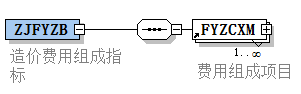 造价费用组成元素关系3.5.6.2造价费用组成指标项目指标元素一个与工程造价电子数据文档严格一致或一致的XML文件必须包含<FYZCXM>元素作为<ZJFYZB>元素的一个子元素，一个<ZJFYZB>元素中的<FYZCXM>子元素必须有一个或多个。属性定义应符合附录A表A.6.10的规定，子元素应为DWZJZB（单位造价指标）、ZZJBL（占造价比例指标）。元素关系如下图：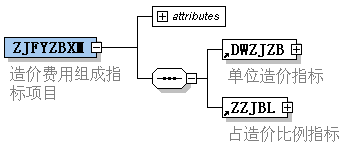 造价费用组成指标项目元素关系1) 单位造价元素一个与工程造价电子数据文档严格一致或一致的XML文件必须包含<DWZJZB>元素作为<FYZCXM>元素的一个子元素，一个<FYZCXM>元素中的<DWZJZB>子元素必须有一个。属性定义应符合附录A表A.6.11的规定，子元素应为ZCMX（组成明细）。元素关系如下图：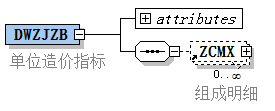 单位造价指标元素关系2) 占造价比例指标元素一个与工程造价电子数据文档严格一致或一致的XML文件必须包含<ZZJBL>元素作为<FYZCXM>元素的一个子元素，一个<FYZCXM>元素中的<ZZJBL>子元素必须有一个。属性定义应符合附录A表A.6.11的规定，子元素应为ZCMX（组成明细）。元素关系如下图：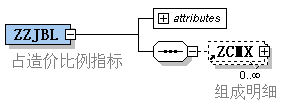 占造价比例指标元素关系3) 组成明细元素一个与工程造价电子数据文档严格一致或一致的XML文件必须包含<ZCMX>元素作为<ZJZB>元素或<DWZJZB>元素或<ZZJBL>元素的一个子元素，一个<ZJZB>元素或<DWZJZB>元素或<ZZJBL>元素中的<ZCMX>子元素必须有零个或一个或多个。属性定义应符合附录A表A.6.12的规定。元素关系如下图：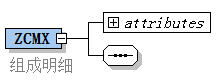 组成明细元素关系3.5.6.3分部分项造价指标元素一个与工程造价电子数据文档严格一致或一致的XML文件必须包含<FBFXZB>元素作为<ZBZC>元素的一个子元素，一个<ZBZC>元素中的<FBFXZB>子元素必须有一个。子元素应为ZBFLLB（指标分类类别）或ZBXM（指标项目）。元素关系如下图：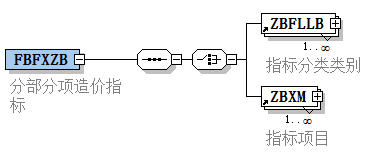 分部分项造价指标元素关系指标分类类别元素一个与工程造价电子数据文档严格一致或一致的XML文件必须包含<ZBFLLB>元素作为<FBFXZB>元素或<CSZB>元素或<QTZB>元素的一个子元素，一个<FBFXZB>元素或<CSZB>元素或<QTZB>元素中的<ZBFLLB>子元素必须有一个或多个。属性定义应符合附录A表A.6.13的规定，子元素应为ZBXM（指标项目）。元素关系如下图：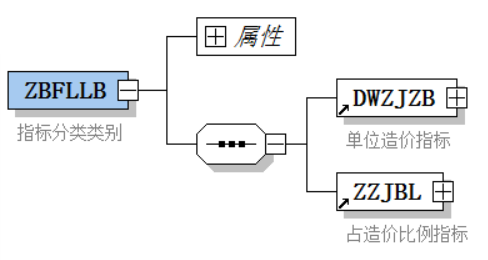 指标分类类别元素关系3.5.6.4措施项目指标元素一个与工程造价电子数据文档严格一致或一致的XML文件必须包含<CSZB>元素作为<ZBZC>元素的一个子元素，一个<ZBZC>元素中的<CSZB>子元素必须有零个或一个。子元素应为ZBXM（指标项目）。元素关系如下图：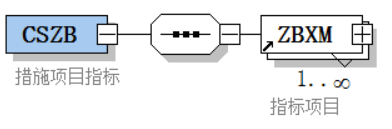 措施项目指标元素关系3.5.6.5其他项目指标元素一个与工程造价电子数据文档严格一致或一致的XML文件必须包含<QTZB>元素作为<ZBZC>元素的一个子元素，一个<ZBZC>元素中的<QTZB>子元素必须有零个或一个。子元素应为ZBXM（指标项目）。元素关系如下图：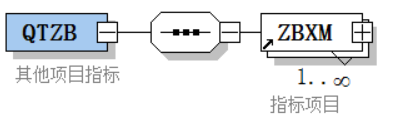 其他项目指标元素关系指标项目元素一个与工程造价电子数据文档严格一致或一致的XML文件必须包含<ZBXM>元素作为<FBFXZB>元素或<CSZB>元素或<QTZB>元素或<ZBFLLB>元素的一个子元素，一个<FBFXZB>元素或<CSZB>元素或<QTZB>元素或<ZBFLLB>元素中的<ZBXM>子元素必须有一个或多个。属性定义应符合附录A表A.6.13的规定，子元素应为GCLZB（工程量指标）、FYZB（费用指标）。元素关系如下图：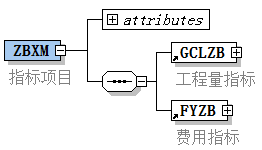 指标项目元素关系工程量指标元素一个与工程造价电子数据文档严格一致或一致的XML文件必须包含<GCLZB>元素作为<ZBXM>元素的一个子元素，一个<ZBXM>元素中的<GCLZB>子元素必须有一个。属性定义应符合附录A表A.6.14的规定。元素关系如下图：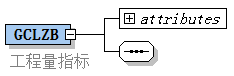 工程量指标元素关系费用指标元素一个与工程造价电子数据文档严格一致或一致的XML文件必须包含<FYZB>元素作为<ZBXM>元素的一个子元素，一个<ZBXM>元素中的<FYZB>子元素必须有一个。属性定义应符合附录A表A.6.15的规定。元素关系如下图：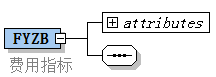 费用指标元素关系3.5.6.6主要工料机指标元素一个与工程造价电子数据文档严格一致或一致的XML文件必须包含<GLJZB>元素作为<ZBZC>元素的一个子元素，一个<ZBZC>元素中的<GLJZB>子元素必须有零个或一个。子元素应为GLJZBXM（主要工料机指标项目）, 属性定义应符合附录A表A.6.16的规定。元素关系如下图：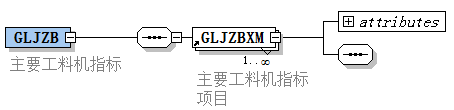 主要工料机指标元素关系附录A  元素属性A.5 工程造价指标元素A.5.1总造价指标元素。属性定义按照表A.5.1内容执行。表 A.5.1  总造价指标元素属性定义表A.5.2专业工程造价指标元素。属性定义按照表A.5.2内容执行。表 A.5.2  专业工程造价指标元素属性定义表A.6 通用元素A.6.10 造价费用组成指标项目元素。属性定义按照表A.6.10内容执行。表 A.6.10  造价费用组成指标项目元素属性定义表A.6.11 单位造价指标元素、占造价比例的指标元素。属性定义按照表A.6.11内容执行。表 A.6.11  单位造价指标元素、占造价比例的指标元素属性定义表A.6.12 组成明细元素。属性定义按照表A.6.12内容执行。表 A.6.12  组成明细元素属性定义表A.6.13 指标分类类别元素。属性定义按照表A.6.13内容执行。表 A.6.13  指标分类类别元素属性定义表A.6.14 指标项目元素。属性定义按照表A.6.14内容执行。表 A.6.14  指标项目元素属性定义表A.6.15 工程量指标元素。属性定义按照表A.6.15内容执行。表 A.6.15  工程量指标元素属性定义表A.6.16 费用指标元素。属性定义按照表A.6.16内容执行。表 A.6.16  费用指标元素属性定义表A.6.17 主要工料机指标项目元素。属性定义按照表A.6.17内容执行。表 A.6.17  主要工料机指标项目元素属性定义表附录B  元素属性的属性值B.1 根元素B.1.1 根元素。属性值按照表B.1.1内容执行。表 B.1.1  根元素属性值表B.3 工程信息描述元素B.3.5 特征项目元素。属性值按照表B.3.5-1、B.3.5-2内容执行。表 B.3.5-1  特征项目元素属性值表注：(1)业绩完成日期的工程特征内容的格式为：xxxx-xx-xx(如：2017-08-20)。(2)信息价采用日期的工程特征内容的格式为：xxxx-xx(如：2017-08)。(3)工程特征名称和工程特征内容出现多级时，用“.”间隔区分，如：TZMC="主楼地面类型"  TZNR="整体楼地面.水泥砂浆"。(4)工程特征名称带“△”的，其工程特征内容可多选，当工程特征内容出现两项或两项以上时，分别列项保存。(5)工程特征名称带“*”的，详细说明见表B.3.5-2；(6)本次仅对房屋建筑与装饰工程和通用安装工程特征进行修订。未列出的市政工程、工业安装工程、园林绿化工程特征，按本导则之前版本规定执行。表B.3.5-2B.5 工程造价指标元素B.5.1 总造价造价指标元素。属性值按照表B.5.1内容执行。表 B.5.1  总造价指标元素属性值表B.5.2 专业工程造价指标元素。属性值按照表B.5.2内容执行。表 B.5.2  专业工程造价指标元素属性值表B.6 通用元素B.6.10 造价费用组成指标项目元素。属性值按照表B.6.10内容执行。表 B.6.10  造价费用组成指标项目元素属性值表B.6.11 单位造价指标元素、占造价比例的指标元素。属性值按照表B.6.11内容执行。表 B.6.11  单位造价指标元素、占造价比例的指标元素属性值表B.6.12 组成明细元素。属性值按照表B.6.12内容执行。表 B.6.12  组成明细元素属性值表B.6.13 指标分类类别元素。属性值按照表B.6.13内容执行。表 B.6.13  指标分类类别元素属性值表B.6.14 指标项目元素。属性值按照表B.6.14内容执行。表 B.6.14  指标项目元素属性值表B.6.15 工程量指标元素。属性值按照表B.6.15内容执行。表 B.6.15  工程量指标元素属性值表B.6.16 费用指标元素。属性值按照表B.6.16内容执行。表 B.6.16  费用指标元素属性值表B.6.17 工料机指标项目元素。属性值按照表B.6.17内容执行。表 B.6.17  主要工料机指标项目元素属性值表附录C  XML Schema<?xml version="1.0" encoding="UTF-8"?><xsd:schema xmlns:xsd="http://www.w3.org/2001/XMLSchema">	<xsd:element name="GCZJWJ">		<xsd:annotation>			<xsd:documentation>工程造价文件</xsd:documentation>		</xsd:annotation>		<xsd:complexType>			<xsd:sequence>				<xsd:element ref="XTXX"/>				<xsd:element ref="GCMS"/>				<xsd:element ref="GCZJZC"/>				<xsd:element ref="GCZJZB" minOccurs="0"/>			</xsd:sequence>			<xsd:attribute name="GCBH" type="xsd:string"/>			<xsd:attribute name="GCMC" type="xsd:string" use="required"/>			<xsd:attribute name="JJLX" type="xsd:string" use="required"/>			<xsd:attribute name="BZLB" type="xsd:string" use="required"/>			<xsd:attribute name="ZYLB" type="xsd:string" use="required"/>			<xsd:attribute name="JSMS" type="xsd:string" use="required"/>			<xsd:attribute name="JZMJ" type="xsd:decimal"/>			<xsd:attribute name="BZR" type="xsd:string" use="required"/>			<xsd:attribute name="FHR" type="xsd:string" use="required"/>			<xsd:attribute name="HDR" type="xsd:string" use="required"/>			<xsd:attribute name="BZRQ" type="xsd:string" use="required"/>			<xsd:attribute name="FHRQ" type="xsd:string" use="required"/>			<xsd:attribute name="HDRQ" type="xsd:string" use="required"/>			<xsd:attribute name="ZXBZMC" type="xsd:string" use="required"/>			<xsd:attribute name="VER" type="xsd:string" use="required"/>		</xsd:complexType>	</xsd:element>	<xsd:element name="XTXX">		<xsd:annotation>			<xsd:documentation>系统信息</xsd:documentation>		</xsd:annotation>		<xsd:complexType>			<xsd:sequence>				<xsd:element ref="RYJXX"/>				<xsd:element ref="JSJD"/>				<xsd:element ref="KZXX"/>			</xsd:sequence>		</xsd:complexType>	</xsd:element>	<xsd:element name="RYJXX">		<xsd:annotation>			<xsd:documentation>软硬件信息</xsd:documentation>		</xsd:annotation>		<xsd:complexType>			<xsd:sequence>				<xsd:element ref="RYJXXMX" maxOccurs="unbounded"/>			</xsd:sequence>			<xsd:attribute name="XXMW" type="xsd:string" use="required"/><xsd:attribute name="SJSJC" type="xsd:string" use="required"/>		</xsd:complexType>	</xsd:element>	<xsd:element name="RYJXXMX">		<xsd:annotation>			<xsd:documentation>软硬件信息明细</xsd:documentation>		</xsd:annotation>		<xsd:complexType>			<xsd:sequence/>			<xsd:attribute name="GHSJ" type="xsd:string" use="required"/>			<xsd:attribute name="ZBXMMC" type="xsd:string" use="required"/>			<xsd:attribute name="BDMC" type="xsd:string" use="required"/>			<xsd:attribute name="TBRMC" type="xsd:string" use="required"/>			<xsd:attribute name="CPUXLH" type="xsd:string" use="required"/>			<xsd:attribute name="NCXLH" type="xsd:string" use="required"/>			<xsd:attribute name="YPXLH" type="xsd:string" use="required"/>			<xsd:attribute name="IPDZ" type="xsd:string" use="required"/>			<xsd:attribute name="WKDZ" type="xsd:string" use="required"/>			<xsd:attribute name="JMSXLH" type="xsd:string" use="required"/>			<xsd:attribute name="RJGSMC" type="xsd:string" use="required"/>			<xsd:attribute name="RJBBH" type="xsd:string" use="required"/>			</xsd:complexType>	</xsd:element>	<xsd:element name="JSJD">		<xsd:annotation>			<xsd:documentation>计算精度</xsd:documentation>		</xsd:annotation>		<xsd:complexType>			<xsd:sequence>				<xsd:element ref="JSJDMX" maxOccurs="unbounded"/>			</xsd:sequence>		</xsd:complexType>	</xsd:element>	<xsd:element name="JSJDMX">		<xsd:annotation>			<xsd:documentation>计算精度明细</xsd:documentation>		</xsd:annotation>		<xsd:complexType>			<xsd:sequence/>			<xsd:attribute name="MC" type="xsd:string" use="required"/>			<xsd:attribute name="JD" type="xsd:integer" use="required"/>			<xsd:attribute name="BZ" type="xsd:string" use="required"/>		</xsd:complexType>	</xsd:element>	<xsd:element name="KZXX">		<xsd:annotation>			<xsd:documentation>扩展信息</xsd:documentation>		</xsd:annotation>		<xsd:complexType>			<xsd:sequence>				<xsd:element ref="KZXXMX" minOccurs="0" maxOccurs="unbounded"/>			</xsd:sequence>		</xsd:complexType>	</xsd:element>	<xsd:element name="KZXXMX">		<xsd:annotation>			<xsd:documentation>扩展信息明细</xsd:documentation>		</xsd:annotation>		<xsd:complexType>			<xsd:sequence/>			<xsd:attribute name="XXMC" type="xsd:string" use="required"/>			<xsd:attribute name="XXNR" type="xsd:string" use="required"/>			<xsd:attribute name="BZ" type="xsd:string" use="required"/>		</xsd:complexType>	</xsd:element>	<xsd:element name="GCMS">		<xsd:annotation>			<xsd:documentation>工程信息描述</xsd:documentation>		</xsd:annotation>		<xsd:complexType>			<xsd:sequence>				<xsd:element ref="JSDW"/>				<xsd:element ref="SGDW"/>				<xsd:element ref="ZSM"/>			</xsd:sequence>		</xsd:complexType>	</xsd:element>	<xsd:element name="JSDW">		<xsd:annotation>			<xsd:documentation>建设单位信息</xsd:documentation>		</xsd:annotation>		<xsd:complexType>			<xsd:sequence/>			<xsd:attribute name="ZBR" type="xsd:string" use="required"/>			<xsd:attribute name="ZBRDB" type="xsd:string" use="required"/>			<xsd:attribute name="FBR" type="xsd:string" use="required"/>			<xsd:attribute name="FBRDB" type="xsd:string" use="required"/>			<xsd:attribute name="GCZJZXR" type="xsd:string" use="required"/>			<xsd:attribute name="ZJZXRDB" type="xsd:string" use="required"/>			<xsd:attribute name="ZJGCS" type="xsd:string" use="required"/>		</xsd:complexType>	</xsd:element>	<xsd:element name="SGDW">		<xsd:annotation>			<xsd:documentation>施工单位信息</xsd:documentation>		</xsd:annotation>		<xsd:complexType>			<xsd:sequence/>			<xsd:attribute name="TBR" type="xsd:string" use="required"/>			<xsd:attribute name="TBRDB" type="xsd:string" use="required"/>			<xsd:attribute name="CBR" type="xsd:string" use="required"/>			<xsd:attribute name="CBRDB" type="xsd:string" use="required"/>		</xsd:complexType>	</xsd:element>	<xsd:element name="ZSM">		<xsd:annotation>			<xsd:documentation>总说明</xsd:documentation>		</xsd:annotation>		<xsd:complexType>			<xsd:sequence>				<xsd:element ref="NR"/>				<xsd:element ref="JGXX"/>				<xsd:element ref="JJGD"/>				<xsd:element ref="GCTZ" minOccurs="0"/>			</xsd:sequence>		</xsd:complexType>	</xsd:element>	<xsd:element name="NR" type="xsd:string">		<xsd:annotation>			<xsd:documentation>总说明内容</xsd:documentation>		</xsd:annotation>	</xsd:element>	<xsd:element name="JGXX">		<xsd:annotation>			<xsd:documentation>价格信息</xsd:documentation>		</xsd:annotation>		<xsd:complexType>			<xsd:sequence>				<xsd:element ref="JGXXML" maxOccurs="unbounded"/>			</xsd:sequence>		</xsd:complexType>	</xsd:element>	<xsd:element name="JGXXML">		<xsd:annotation>			<xsd:documentation>价格信息目录</xsd:documentation>		</xsd:annotation>		<xsd:complexType>			<xsd:sequence/>			<xsd:attribute name="JGXXMC" type="xsd:string" use="required"/>			<xsd:attribute name="JGXXSY" type="xsd:string" use="required"/>			<xsd:attribute name="BZ" type="xsd:string"/>		</xsd:complexType>	</xsd:element>	<xsd:element name="JJGD">		<xsd:annotation>			<xsd:documentation>计价规定</xsd:documentation>		</xsd:annotation>		<xsd:complexType>			<xsd:sequence>				<xsd:element ref="GDWJ" minOccurs="0" maxOccurs="unbounded"/>			</xsd:sequence>		</xsd:complexType>	</xsd:element>	<xsd:element name="GDWJ">		<xsd:annotation>			<xsd:documentation>规定文件</xsd:documentation>		</xsd:annotation>		<xsd:complexType>			<xsd:sequence/>			<xsd:attribute name="WJM" type="xsd:string" use="required"/>			<xsd:attribute name="BZ" type="xsd:string"/>		</xsd:complexType>	</xsd:element>	<xsd:element name="GCTZ">		<xsd:annotation>			<xsd:documentation>工程特征</xsd:documentation>		</xsd:annotation>		<xsd:complexType>			<xsd:sequence>				<xsd:element ref="TZXM" minOccurs="0" maxOccurs="unbounded"/>			</xsd:sequence>		</xsd:complexType>	</xsd:element>	<xsd:element name="TZXM">		<xsd:annotation>			<xsd:documentation>特征项目</xsd:documentation>		</xsd:annotation>		<xsd:complexType>			<xsd:sequence/>			<xsd:attribute name="TZBM" type="xsd:string" use="required"/>			<xsd:attribute name="TZMC" type="xsd:string" use="required"/>			<xsd:attribute name="TZNR" type="xsd:string" use="required"/>			<xsd:attribute name="TZSY" type="xsd:string" use="required"/>		</xsd:complexType>	</xsd:element>	<xsd:element name="GCZJZC">		<xsd:annotation>			<xsd:documentation>工程造价组成</xsd:documentation>		</xsd:annotation>		<xsd:complexType>			<xsd:sequence>				<xsd:element ref="DXGC" maxOccurs="unbounded"/>			</xsd:sequence>			<xsd:attribute name="ZBKZJ" type="xsd:decimal" use="required"/>			<xsd:attribute name="TBZJ" type="xsd:decimal" use="required"/>			<xsd:attribute name="HTZJ" type="xsd:decimal" use="required"/>			<xsd:attribute name="SSJSJ" type="xsd:decimal" use="required"/>			<xsd:attribute name="SDJSJ" type="xsd:decimal" use="required"/>			<xsd:attribute name="GCZJ" type="xsd:decimal" use="required"/>			<xsd:attribute name="ZBJGCLF" type="xsd:decimal" use="required"/>			<xsd:attribute name="TBJGCLF" type="xsd:decimal" use="required"/>			<xsd:attribute name="HTJGCLF" type="xsd:decimal" use="required"/>			<xsd:attribute name="JSJGCLF" type="xsd:decimal" use="required"/>			<xsd:attribute name="TZSY" type="xsd:string" use="required"/>		</xsd:complexType>	</xsd:element>	<xsd:element name="DXGC">		<xsd:annotation>			<xsd:documentation>单项工程</xsd:documentation>		</xsd:annotation>		<xsd:complexType>			<xsd:sequence>				<xsd:element ref="DWGC" maxOccurs="unbounded"/>			</xsd:sequence>			<xsd:attribute name="XH" type="xsd:string" use="required"/>			<xsd:attribute name="DXGCMC" type="xsd:string" use="required"/>			<xsd:attribute name="ZBMBMC" type="xsd:string" use="required"/>			<xsd:attribute name="JE" type="xsd:decimal" use="required"/>			<xsd:attribute name="AQWMF" type="xsd:decimal" use="required"/>			<xsd:attribute name="TZSY" type="xsd:string" use="required"/>		</xsd:complexType>	</xsd:element>	<xsd:element name="DWGC">		<xsd:annotation>			<xsd:documentation>单位工程</xsd:documentation>		</xsd:annotation>		<xsd:complexType>			<xsd:sequence>				<xsd:element ref="DWGCF"/>				<xsd:element ref="FBFX"/>				<xsd:element ref="CSXM"/>				<xsd:element ref="QTXM"/>				<xsd:element ref="YZGJ" minOccurs="0" maxOccurs="unbounded"/>				<xsd:element ref="JGCL"/>				<xsd:element ref="ZYCLSB"/>				<xsd:element ref="GLJHZ"/>			</xsd:sequence>			<xsd:attribute name="XH" type="xsd:string" use="required"/>			<xsd:attribute name="DWGCMC" type="xsd:string" use="required"/>			<xsd:attribute name="ZBMBMC" type="xsd:string" use="required"/>			<xsd:attribute name="JE" type="xsd:decimal" use="required"/>			<xsd:attribute name="AQWMF" type="xsd:decimal" use="required"/>			<xsd:attribute name="ZYLB" type="xsd:string" use="required"/>			<xsd:attribute name="JGXXSY" type="xsd:string" use="required"/>			<xsd:attribute name="TZSY" type="xsd:string" use="required"/>		</xsd:complexType>	</xsd:element>	<xsd:element name="DWGCF">		<xsd:annotation>			<xsd:documentation>单位工程费汇总</xsd:documentation>		</xsd:annotation>		<xsd:complexType>			<xsd:sequence>				<xsd:element ref="FYXM" maxOccurs="unbounded"/>			</xsd:sequence>		</xsd:complexType>	</xsd:element>	<xsd:element name="FBFX">		<xsd:annotation>			<xsd:documentation>分部分项工程</xsd:documentation>		</xsd:annotation>		<xsd:complexType>			<xsd:sequence>				<xsd:element ref="FBGC" maxOccurs="unbounded"/>			</xsd:sequence>		</xsd:complexType>	</xsd:element>	<xsd:element name="FBGC">		<xsd:annotation>			<xsd:documentation>分部工程</xsd:documentation>		</xsd:annotation>		<xsd:complexType>			<xsd:sequence>				<xsd:element ref="QFTJ"/>				<xsd:element ref="QFBZ"/>				<xsd:choice>					<xsd:element ref="QDXM" maxOccurs="unbounded"/>					<xsd:element ref="DEZM" maxOccurs="unbounded"/>				</xsd:choice>			</xsd:sequence>			<xsd:attribute name="FBGCMC" type="xsd:string" use="required"/>			<xsd:attribute name="ZBMBMC" type="xsd:string" use="required"/>			<xsd:attribute name="FBGCFHJ" type="xsd:decimal" use="required"/>			<xsd:attribute name="TZSY" type="xsd:string" use="required"/>		</xsd:complexType>	</xsd:element>	<xsd:element name="CSXM">		<xsd:annotation>			<xsd:documentation>措施项目</xsd:documentation>		</xsd:annotation>		<xsd:complexType>			<xsd:sequence>				<xsd:element ref="CSFBGC" maxOccurs="unbounded"/>			</xsd:sequence>		</xsd:complexType>	</xsd:element>	<xsd:element name="CSFBGC">		<xsd:annotation>			<xsd:documentation>措施分部工程</xsd:documentation>		</xsd:annotation>		<xsd:complexType>			<xsd:sequence>				<xsd:element ref="QFTJ"/>				<xsd:element ref="QFBZ"/>				<xsd:element ref="DJCS"/>				<xsd:element ref="ZJCS"/>			</xsd:sequence>			<xsd:attribute name="FBGCMC" type="xsd:string" use="required"/>			<xsd:attribute name="FBGCFHJ" type="xsd:decimal" use="required"/>			<xsd:attribute name="TZSY" type="xsd:string" use="required"/>		</xsd:complexType>	</xsd:element>	<xsd:element name="DJCS">		<xsd:annotation>			<xsd:documentation>单价措施</xsd:documentation>		</xsd:annotation>		<xsd:complexType>			<xsd:sequence>				<xsd:choice>					<xsd:element ref="QDXM" maxOccurs="unbounded"/>					<xsd:element ref="DEZM" maxOccurs="unbounded"/>				</xsd:choice>			</xsd:sequence>		</xsd:complexType>	</xsd:element>	<xsd:element name="ZJCS">		<xsd:annotation>			<xsd:documentation>总价措施</xsd:documentation>		</xsd:annotation>		<xsd:complexType>			<xsd:sequence>				<xsd:element ref="ZJCSXM" maxOccurs="unbounded"/>			</xsd:sequence>		</xsd:complexType>	</xsd:element>	<xsd:element name="ZJCSXM">		<xsd:annotation>			<xsd:documentation>总价措施项目</xsd:documentation>		</xsd:annotation>		<xsd:complexType>			<xsd:sequence/>			<xsd:attribute name="XH" type="xsd:string" use="required"/>			<xsd:attribute name="XMMC" type="xsd:string" use="required"/>			<xsd:attribute name="JSS" type="xsd:string" use="required"/>			<xsd:attribute name="JSJC" type="xsd:decimal" use="required"/>			<xsd:attribute name="FL" type="xsd:decimal" use="required"/>			<xsd:attribute name="JE" type="xsd:decimal" use="required"/>		</xsd:complexType>	</xsd:element>	<xsd:element name="QTXM">		<xsd:annotation>			<xsd:documentation>其他项目</xsd:documentation>		</xsd:annotation>		<xsd:complexType>			<xsd:sequence>				<xsd:element ref="QTXMFHZ"/>				<xsd:element ref="ZLJE"/>				<xsd:element ref="ZYZGJ"/>				<xsd:element ref="ZCBF"/>				<xsd:element ref="YZGCZJF"/>				<xsd:element ref="SDDEGQZJF"/>				<xsd:element ref="YCJKXTZLF"/>				<xsd:element ref="FBRJCF"/>				<xsd:element ref="GCZYCBPWF"/>				<xsd:element ref="ZTSNF"/>				<xsd:element ref="QTBT" minOccurs="0" maxOccurs="unbounded"/>			</xsd:sequence>		</xsd:complexType>	</xsd:element>	<xsd:element name="QTXMFHZ">		<xsd:annotation>			<xsd:documentation>其他项目费汇总</xsd:documentation>		</xsd:annotation>		<xsd:complexType>			<xsd:sequence>				<xsd:element ref="QTXMFZC" maxOccurs="unbounded"/>			</xsd:sequence>		</xsd:complexType>	</xsd:element>	<xsd:element name="QTXMFZC">		<xsd:annotation>			<xsd:documentation>其他项目费组成</xsd:documentation>		</xsd:annotation>		<xsd:complexType>			<xsd:sequence/>			<xsd:attribute name="XH" type="xsd:string" use="required"/>			<xsd:attribute name="XMMC" type="xsd:string" use="required"/>			<xsd:attribute name="JE" type="xsd:decimal" use="required"/>			<xsd:attribute name="BZ" type="xsd:string" use="required"/>		</xsd:complexType>	</xsd:element>	<xsd:element name="ZLJE">		<xsd:annotation>			<xsd:documentation>暂列金额</xsd:documentation>		</xsd:annotation>		<xsd:complexType>			<xsd:sequence>				<xsd:element ref="ZLJEZC" minOccurs="0" maxOccurs="unbounded"/>			</xsd:sequence>		</xsd:complexType>	</xsd:element>	<xsd:element name="ZLJEZC">		<xsd:annotation>			<xsd:documentation>暂列金额组成</xsd:documentation>		</xsd:annotation>		<xsd:complexType>			<xsd:sequence/>			<xsd:attribute name="XH" type="xsd:string" use="required"/>			<xsd:attribute name="XMMC" type="xsd:string" use="required"/>			<xsd:attribute name="JE" type="xsd:decimal" use="required"/>			<xsd:attribute name="BZ" type="xsd:string" use="required"/>		</xsd:complexType>	</xsd:element>	<xsd:element name="ZCBF">		<xsd:annotation>			<xsd:documentation>总承包服务费</xsd:documentation>		</xsd:annotation>		<xsd:complexType>			<xsd:sequence>				<xsd:element ref="ZCBFLB" minOccurs="0" maxOccurs="unbounded"/>			</xsd:sequence>		</xsd:complexType>	</xsd:element>	<xsd:element name="ZCBFLB">		<xsd:annotation>			<xsd:documentation>总承包服务费类别</xsd:documentation>		</xsd:annotation>		<xsd:complexType>			<xsd:sequence>				<xsd:element ref="ZCBFXX" maxOccurs="unbounded"/>			</xsd:sequence>			<xsd:attribute name="XH" type="xsd:string"/>			<xsd:attribute name="XMMC" type="xsd:string"/>			<xsd:attribute name="JSJC" type="xsd:decimal"/>			<xsd:attribute name="FL" type="xsd:decimal"/>			<xsd:attribute name="JE" type="xsd:decimal"/>		</xsd:complexType>	</xsd:element>	<xsd:element name="ZCBFXX">		<xsd:annotation>			<xsd:documentation>总承包服务费细项</xsd:documentation>		</xsd:annotation>		<xsd:complexType>			<xsd:sequence/>			<xsd:attribute name="XH" type="xsd:string"/>			<xsd:attribute name="XMMC" type="xsd:string"/>			<xsd:attribute name="JSJC" type="xsd:decimal"/>			<xsd:attribute name="FL" type="xsd:decimal"/>			<xsd:attribute name="JE" type="xsd:decimal"/>		</xsd:complexType>	</xsd:element>	<xsd:element name="ZYZGJ">		<xsd:annotation>			<xsd:documentation>专业工程暂估价</xsd:documentation>		</xsd:annotation>		<xsd:complexType>			<xsd:sequence>				<xsd:element ref="ZYZGJZC" minOccurs="0" maxOccurs="unbounded"/>			</xsd:sequence>		</xsd:complexType>	</xsd:element>	<xsd:element name="ZYZGJZC">		<xsd:annotation>			<xsd:documentation>专业工程暂估价组成</xsd:documentation>		</xsd:annotation>		<xsd:complexType>			<xsd:sequence/>			<xsd:attribute name="XH" type="xsd:string" use="required"/>			<xsd:attribute name="XMMC" type="xsd:string" use="required"/>			<xsd:attribute name="JE" type="xsd:decimal" use="required"/>			<xsd:attribute name="BZ" type="xsd:string" use="required"/>		</xsd:complexType>	</xsd:element>	<xsd:element name="YZGCZJF">		<xsd:annotation>			<xsd:documentation>优质工程增加费</xsd:documentation>		</xsd:annotation>		<xsd:complexType>			<xsd:sequence/>			<xsd:attribute name="XMMC" type="xsd:string" use="required"/>			<xsd:attribute name="JSJC" type="xsd:decimal" use="required"/>			<xsd:attribute name="FL" type="xsd:decimal" use="required"/>			<xsd:attribute name="JE" type="xsd:decimal" use="required"/>		</xsd:complexType>	</xsd:element>	<xsd:element name="SDDEGQZJF">		<xsd:annotation>			<xsd:documentation>缩短定额工期增加费</xsd:documentation>		</xsd:annotation>		<xsd:complexType>			<xsd:sequence/>			<xsd:attribute name="XMMC" type="xsd:string" use="required"/>			<xsd:attribute name="JSJC" type="xsd:decimal" use="required"/>			<xsd:attribute name="FL" type="xsd:decimal" use="required"/>			<xsd:attribute name="JE" type="xsd:decimal" use="required"/>		</xsd:complexType>	</xsd:element>	<xsd:element name="YCJKXTZLF">		<xsd:annotation>			<xsd:documentation>远程监控系统租赁费</xsd:documentation>		</xsd:annotation>		<xsd:complexType>			<xsd:sequence/>			<xsd:attribute name="XMMC" type="xsd:string" use="required"/>			<xsd:attribute name="JSJC" type="xsd:decimal" use="required"/>			<xsd:attribute name="FL" type="xsd:decimal" use="required"/>			<xsd:attribute name="JE" type="xsd:decimal" use="required"/>		</xsd:complexType>	</xsd:element>	<xsd:element name="FBRJCF">		<xsd:annotation>			<xsd:documentation>发包人检测费</xsd:documentation>		</xsd:annotation>		<xsd:complexType>			<xsd:sequence/>			<xsd:attribute name="XMMC" type="xsd:string" use="required"/>			<xsd:attribute name="JSJC" type="xsd:decimal" use="required"/>			<xsd:attribute name="FL" type="xsd:decimal" use="required"/>			<xsd:attribute name="JE" type="xsd:decimal" use="required"/>		</xsd:complexType>	</xsd:element>	<xsd:element name="GCZYCBPWF">		<xsd:annotation>			<xsd:documentation>工程噪音超标排污费</xsd:documentation>		</xsd:annotation>		<xsd:complexType>			<xsd:sequence/>			<xsd:attribute name="XMMC" type="xsd:string" use="required"/>			<xsd:attribute name="JSJC" type="xsd:decimal" use="required"/>			<xsd:attribute name="FL" type="xsd:decimal" use="required"/>			<xsd:attribute name="JE" type="xsd:decimal" use="required"/>		</xsd:complexType>	</xsd:element>	<xsd:element name="ZTSNF">		<xsd:annotation>			<xsd:documentation>渣土收纳费</xsd:documentation>		</xsd:annotation>		<xsd:complexType>			<xsd:sequence/>			<xsd:attribute name="XMMC" type="xsd:string" use="required"/>			<xsd:attribute name="JSJC" type="xsd:decimal" use="required"/>			<xsd:attribute name="FL" type="xsd:decimal" use="required"/>			<xsd:attribute name="JE" type="xsd:decimal" use="required"/>		</xsd:complexType>	</xsd:element>	<xsd:element name="QTBT">		<xsd:annotation>			<xsd:documentation>其他标题</xsd:documentation>		</xsd:annotation>		<xsd:complexType>			<xsd:sequence>				<xsd:choice>					<xsd:element ref="QTBT" minOccurs="0" maxOccurs="unbounded"/>					<xsd:element ref="QTBTMX" minOccurs="0" maxOccurs="unbounded"/>				</xsd:choice>			</xsd:sequence>			<xsd:attribute name="XH" type="xsd:string" use="required"/>			<xsd:attribute name="XMMC" type="xsd:string" use="required"/>			<xsd:attribute name="JSJC" type="xsd:decimal" use="required"/>			<xsd:attribute name="FL" type="xsd:decimal" use="required"/>			<xsd:attribute name="JE" type="xsd:decimal" use="required"/>			<xsd:attribute name="BZ" type="xsd:string" use="required"/>		</xsd:complexType>	</xsd:element>	<xsd:element name="QTBTMX">		<xsd:annotation>			<xsd:documentation>其他标题明细</xsd:documentation>		</xsd:annotation>		<xsd:complexType>			<xsd:sequence/>			<xsd:attribute name="XH" type="xsd:string" use="required"/>			<xsd:attribute name="XMMC" type="xsd:string" use="required"/>			<xsd:attribute name="JSJC" type="xsd:decimal" use="required"/>			<xsd:attribute name="FL" type="xsd:decimal" use="required"/>			<xsd:attribute name="JE" type="xsd:decimal" use="required"/>			<xsd:attribute name="BZ" type="xsd:string" use="required"/>		</xsd:complexType>	</xsd:element>	<xsd:element name="YZGJ">		<xsd:annotation>			<xsd:documentation>预制构件</xsd:documentation>		</xsd:annotation>		<xsd:complexType>			<xsd:sequence>				<xsd:element ref="YZGJZZXM" maxOccurs="unbounded"/>			</xsd:sequence>		</xsd:complexType>	</xsd:element>	<xsd:element name="JGCL">		<xsd:annotation>			<xsd:documentation>甲供材料</xsd:documentation>		</xsd:annotation>		<xsd:complexType>			<xsd:sequence>				<xsd:element ref="JGCLXX" minOccurs="0" maxOccurs="unbounded"/>			</xsd:sequence>			<xsd:attribute name="JGCLFHJ" type="xsd:decimal" use="required"/>		</xsd:complexType>	</xsd:element>	<xsd:element name="JGCLXX">		<xsd:annotation>			<xsd:documentation>甲供材料细项</xsd:documentation>		</xsd:annotation>		<xsd:complexType>			<xsd:sequence/>			<xsd:attribute name="XH" type="xsd:string" use="required"/>			<xsd:attribute name="BH" type="xsd:string" use="required"/>			<xsd:attribute name="JGBM" type="xsd:string" use="required"/>			<xsd:attribute name="MC" type="xsd:string" use="required"/>			<xsd:attribute name="GG" type="xsd:string" use="required"/>			<xsd:attribute name="DW" type="xsd:string" use="required"/>			<xsd:attribute name="SL" type="xsd:decimal" use="required"/>			<xsd:attribute name="SQDJ" type="xsd:decimal" use="required"/>			<xsd:attribute name="ZZSL" type="xsd:decimal" use="required"/>			<xsd:attribute name="SHDJ" type="xsd:decimal" use="required"/>			<xsd:attribute name="SQHJ" type="xsd:decimal" use="required"/>			<xsd:attribute name="SHHJ" type="xsd:decimal" use="required"/>			<xsd:attribute name="ZLDJ" type="xsd:string" use="required"/>			<xsd:attribute name="GYSJ" type="xsd:string" use="required"/>			<xsd:attribute name="SDDD" type="xsd:string" use="required"/>			<xsd:attribute name="BZ" type="xsd:string" use="required"/>		</xsd:complexType>	</xsd:element>	<xsd:element name="ZYCLSB">		<xsd:annotation>			<xsd:documentation>主要材料设备</xsd:documentation>		</xsd:annotation>		<xsd:complexType>			<xsd:sequence>				<xsd:element ref="ZYCL"/>				<xsd:element ref="ZYSB"/>				<xsd:element ref="ZYJX"/>			</xsd:sequence>		</xsd:complexType>	</xsd:element>	<xsd:element name="ZYCL">		<xsd:annotation>			<xsd:documentation>主要材料</xsd:documentation>		</xsd:annotation>		<xsd:complexType>			<xsd:sequence>				<xsd:element ref="CLXX" minOccurs="0" maxOccurs="unbounded"/>			</xsd:sequence>		</xsd:complexType>	</xsd:element>	<xsd:element name="ZYSB">		<xsd:annotation>			<xsd:documentation>主要设备</xsd:documentation>		</xsd:annotation>		<xsd:complexType>			<xsd:sequence>				<xsd:element ref="SBXX" minOccurs="0" maxOccurs="unbounded"/>			</xsd:sequence>		</xsd:complexType>	</xsd:element>	<xsd:element name="ZYJX">		<xsd:annotation>			<xsd:documentation>主要机械</xsd:documentation>		</xsd:annotation>		<xsd:complexType>			<xsd:sequence>				<xsd:element ref="JXXX" minOccurs="0" maxOccurs="unbounded"/>			</xsd:sequence>		</xsd:complexType>	</xsd:element>	<xsd:element name="GLJHZ">		<xsd:annotation>			<xsd:documentation>工料机汇总</xsd:documentation>		</xsd:annotation>		<xsd:complexType>			<xsd:sequence>				<xsd:element ref="RG"/>				<xsd:element ref="CL"/>				<xsd:element ref="JX"/>				<xsd:element ref="SB"/>				<xsd:element ref="YZGJGLJ" minOccurs="0"/>			</xsd:sequence>		</xsd:complexType>	</xsd:element>	<xsd:element name="RG">		<xsd:annotation>			<xsd:documentation>人工</xsd:documentation>		</xsd:annotation>		<xsd:complexType>			<xsd:sequence>				<xsd:element ref="RGXX" minOccurs="0" maxOccurs="unbounded"/>			</xsd:sequence>		</xsd:complexType>	</xsd:element>	<xsd:element name="RGXX">		<xsd:annotation>			<xsd:documentation>人工细项</xsd:documentation>		</xsd:annotation>		<xsd:complexType>			<xsd:sequence/>			<xsd:attribute name="BH" type="xsd:string" use="required"/>			<xsd:attribute name="JGBM" type="xsd:string" use="required"/>			<xsd:attribute name="MC" type="xsd:string" use="required"/>			<xsd:attribute name="GG" type="xsd:string" use="required"/>			<xsd:attribute name="DW" type="xsd:string" use="required"/>			<xsd:attribute name="SL" type="xsd:decimal" use="required"/>			<xsd:attribute name="SQDJ" type="xsd:decimal" use="required"/>			<xsd:attribute name="ZZSL" type="xsd:decimal" use="required"/>			<xsd:attribute name="SHDJ" type="xsd:decimal" use="required"/>			<xsd:attribute name="SQHJ" type="xsd:decimal" use="required"/>			<xsd:attribute name="SHHJ" type="xsd:decimal" use="required"/>			<xsd:attribute name="JGLY" type="xsd:string" use="required"/>		</xsd:complexType>	</xsd:element>	<xsd:element name="CL">		<xsd:annotation>			<xsd:documentation>材料</xsd:documentation>		</xsd:annotation>		<xsd:complexType>			<xsd:sequence>				<xsd:element ref="CLXX" minOccurs="0" maxOccurs="unbounded"/>			</xsd:sequence>		</xsd:complexType>	</xsd:element>	<xsd:element name="CLXX">		<xsd:annotation>			<xsd:documentation>材料细项</xsd:documentation>		</xsd:annotation>		<xsd:complexType>			<xsd:sequence/>			<xsd:attribute name="BH" type="xsd:string" use="required"/>			<xsd:attribute name="JGBM" type="xsd:string" use="required"/>			<xsd:attribute name="MC" type="xsd:string" use="required"/>			<xsd:attribute name="GG" type="xsd:string" use="required"/>			<xsd:attribute name="DW" type="xsd:string" use="required"/>			<xsd:attribute name="SL" type="xsd:decimal" use="required"/>			<xsd:attribute name="SQDJ" type="xsd:decimal" use="required"/>			<xsd:attribute name="ZZSL" type="xsd:decimal" use="required"/>			<xsd:attribute name="SHDJ" type="xsd:decimal" use="required"/>			<xsd:attribute name="SQHJ" type="xsd:decimal" use="required"/>			<xsd:attribute name="SHHJ" type="xsd:decimal" use="required"/>			<xsd:attribute name="JGLY" type="xsd:string" use="required"/>		</xsd:complexType>	</xsd:element>	<xsd:element name="JX">		<xsd:annotation>			<xsd:documentation>机械</xsd:documentation>		</xsd:annotation>		<xsd:complexType>			<xsd:sequence>				<xsd:element ref="JXXX" minOccurs="0" maxOccurs="unbounded"/>			</xsd:sequence>		</xsd:complexType>	</xsd:element>	<xsd:element name="JXXX">		<xsd:annotation>			<xsd:documentation>机械细项</xsd:documentation>		</xsd:annotation>		<xsd:complexType>			<xsd:sequence/>			<xsd:attribute name="BH" type="xsd:string" use="required"/>			<xsd:attribute name="JGBM" type="xsd:string" use="required"/>			<xsd:attribute name="MC" type="xsd:string" use="required"/>			<xsd:attribute name="GG" type="xsd:string" use="required"/>			<xsd:attribute name="DW" type="xsd:string" use="required"/>			<xsd:attribute name="SL" type="xsd:decimal" use="required"/>			<xsd:attribute name="SQDJ" type="xsd:decimal" use="required"/>			<xsd:attribute name="ZZSL" type="xsd:decimal" use="required"/>			<xsd:attribute name="SHDJ" type="xsd:decimal" use="required"/>			<xsd:attribute name="SQHJ" type="xsd:decimal" use="required"/>			<xsd:attribute name="SHHJ" type="xsd:decimal" use="required"/>			<xsd:attribute name="JGLY" type="xsd:string" use="required"/>		</xsd:complexType>	</xsd:element>	<xsd:element name="SB">		<xsd:annotation>			<xsd:documentation>设备</xsd:documentation>		</xsd:annotation>		<xsd:complexType>			<xsd:sequence>				<xsd:element ref="SBXX" minOccurs="0" maxOccurs="unbounded"/>			</xsd:sequence>		</xsd:complexType>	</xsd:element>	<xsd:element name="SBXX">		<xsd:annotation>			<xsd:documentation>设备细项</xsd:documentation>		</xsd:annotation>		<xsd:complexType>			<xsd:sequence/>			<xsd:attribute name="BH" type="xsd:string" use="required"/>			<xsd:attribute name="JGBM" type="xsd:string" use="required"/>			<xsd:attribute name="MC" type="xsd:string" use="required"/>			<xsd:attribute name="GG" type="xsd:string" use="required"/>			<xsd:attribute name="DW" type="xsd:string" use="required"/>			<xsd:attribute name="SL" type="xsd:decimal" use="required"/>			<xsd:attribute name="SQDJ" type="xsd:decimal" use="required"/>			<xsd:attribute name="ZZSL" type="xsd:decimal" use="required"/>			<xsd:attribute name="SHDJ" type="xsd:decimal" use="required"/>			<xsd:attribute name="SQHJ" type="xsd:decimal" use="required"/>			<xsd:attribute name="SHHJ" type="xsd:decimal" use="required"/>			<xsd:attribute name="JGLY" type="xsd:string" use="required"/>		</xsd:complexType>	</xsd:element>	<xsd:element name="YZGJGLJ">		<xsd:annotation>			<xsd:documentation>预制构件工料机</xsd:documentation>		</xsd:annotation>		<xsd:complexType>			<xsd:sequence>				<xsd:element ref="YZGJGLJXX" maxOccurs="unbounded"/>			</xsd:sequence>		</xsd:complexType>	</xsd:element>	<xsd:element name="YZGJGLJXX">		<xsd:annotation>			<xsd:documentation>预制构件工料机细项</xsd:documentation>		</xsd:annotation>		<xsd:complexType>			<xsd:sequence/>			<xsd:attribute name="BH" type="xsd:string" use="required"/>			<xsd:attribute name="JGBM" type="xsd:string" use="required"/>			<xsd:attribute name="MC" type="xsd:string" use="required"/>			<xsd:attribute name="GG" type="xsd:string" use="required"/>			<xsd:attribute name="DW" type="xsd:string" use="required"/>			<xsd:attribute name="SL" type="xsd:decimal" use="required"/>			<xsd:attribute name="SQDJ" type="xsd:decimal" use="required"/>			<xsd:attribute name="ZZSL" type="xsd:decimal" use="required"/>			<xsd:attribute name="SHDJ" type="xsd:decimal" use="required"/>			<xsd:attribute name="SQHJ" type="xsd:decimal" use="required"/>			<xsd:attribute name="SHHJ" type="xsd:decimal" use="required"/>			<xsd:attribute name="JGLY" type="xsd:string" use="required"/>		</xsd:complexType>	</xsd:element>	<xsd:element name="GCZJZB">		<xsd:annotation>			<xsd:documentation>工程造价指标</xsd:documentation>		</xsd:annotation>		<xsd:complexType>			<xsd:sequence>				<xsd:element ref="ZJZB"/>				<xsd:element ref="ZYGCZB" maxOccurs="unbounded"/>			</xsd:sequence>		</xsd:complexType>	</xsd:element>	<xsd:element name="QDXM">		<xsd:annotation>			<xsd:documentation>清单项目</xsd:documentation>		</xsd:annotation>		<xsd:complexType>			<xsd:sequence>				<xsd:element ref="DEZM" minOccurs="0" maxOccurs="unbounded"/>			</xsd:sequence>			<xsd:attribute name="XMBM" type="xsd:string" use="required"/>			<xsd:attribute name="XMMC" type="xsd:string" use="required"/>			<xsd:attribute name="JLDW" type="xsd:string" use="required"/>			<xsd:attribute name="GCSL" type="xsd:decimal" use="required"/>			<xsd:attribute name="ZHDJ" type="xsd:decimal" use="required"/>			<xsd:attribute name="HJ" type="xsd:decimal" use="required"/>			<xsd:attribute name="GZNR" type="xsd:string"/>			<xsd:attribute name="XMTZ" type="xsd:string" use="required"/>			<xsd:attribute name="JSGZ" type="xsd:string" use="required"/>			<xsd:attribute name="RGF" type="xsd:decimal" use="required"/>			<xsd:attribute name="CLF" type="xsd:decimal" use="required"/>			<xsd:attribute name="SBF" type="xsd:decimal" use="required"/>			<xsd:attribute name="JXF" type="xsd:decimal" use="required"/>			<xsd:attribute name="QGF" type="xsd:decimal" use="required"/>			<xsd:attribute name="LR" type="xsd:decimal" use="required"/>			<xsd:attribute name="GF" type="xsd:decimal" use="required"/>			<xsd:attribute name="SJ" type="xsd:decimal" use="required"/>			<xsd:attribute name="ZJFS" type="xsd:string" use="required"/>			<xsd:attribute name="ZYXM" type="xsd:boolean" use="required"/>			<xsd:attribute name="ZBJSLB" type="xsd:string" use="required"/>		</xsd:complexType>	</xsd:element>	<xsd:element name="YZGJZZXM">		<xsd:annotation>			<xsd:documentation>预制构件制作项目</xsd:documentation>		</xsd:annotation>		<xsd:complexType>			<xsd:sequence>				<xsd:element ref="DEZM" minOccurs="0" maxOccurs="unbounded"/>			</xsd:sequence>			<xsd:attribute name="XMBM" type="xsd:string" use="required"/>			<xsd:attribute name="XMMC" type="xsd:string" use="required"/>			<xsd:attribute name="JLDW" type="xsd:string" use="required"/>			<xsd:attribute name="GCSL" type="xsd:decimal" use="required"/>			<xsd:attribute name="ZHDJ" type="xsd:decimal" use="required"/>			<xsd:attribute name="HJ" type="xsd:decimal" use="required"/>			<xsd:attribute name="GZNR" type="xsd:string"/>			<xsd:attribute name="XMTZ" type="xsd:string" use="required"/>			<xsd:attribute name="JSGZ" type="xsd:string" use="required"/>			<xsd:attribute name="RGF" type="xsd:decimal" use="required"/>			<xsd:attribute name="CLF" type="xsd:decimal" use="required"/>			<xsd:attribute name="SBF" type="xsd:decimal" use="required"/>			<xsd:attribute name="JXF" type="xsd:decimal" use="required"/>			<xsd:attribute name="ZHF" type="xsd:decimal" use="required"/>			<xsd:attribute name="ZJFS" type="xsd:string" use="required"/>		</xsd:complexType>	</xsd:element>	<xsd:element name="DEZM">		<xsd:annotation>			<xsd:documentation>定额子目</xsd:documentation>		</xsd:annotation>		<xsd:complexType>			<xsd:sequence>				<xsd:element ref="DEXHL"/>				<xsd:element ref="ZHDJZC"/>			</xsd:sequence>			<xsd:attribute name="DEBH" type="xsd:string" use="required"/>			<xsd:attribute name="XMMC" type="xsd:string" use="required"/>			<xsd:attribute name="JLDW" type="xsd:string" use="required"/>			<xsd:attribute name="GCSL" type="xsd:decimal" use="required"/>			<xsd:attribute name="ZHDJ" type="xsd:decimal" use="required"/>			<xsd:attribute name="HJ" type="xsd:decimal" use="required"/>			<xsd:attribute name="JSGD" type="xsd:string" use="required"/>			<xsd:attribute name="HSJL" type="xsd:string" use="required"/>			<xsd:attribute name="RGF" type="xsd:decimal" use="required"/>			<xsd:attribute name="CLF" type="xsd:decimal" use="required"/>			<xsd:attribute name="SBF" type="xsd:decimal" use="required"/>			<xsd:attribute name="JXF" type="xsd:decimal" use="required"/>			<xsd:attribute name="ZHF" type="xsd:decimal" use="required"/>			<xsd:attribute name="QGF" type="xsd:decimal" use="required"/>			<xsd:attribute name="LR" type="xsd:decimal" use="required"/>			<xsd:attribute name="GF" type="xsd:decimal" use="required"/>			<xsd:attribute name="SJ" type="xsd:decimal" use="required"/>		</xsd:complexType>	</xsd:element>	<xsd:element name="DEXHL">		<xsd:annotation>			<xsd:documentation>定额消耗量</xsd:documentation>		</xsd:annotation>		<xsd:complexType>			<xsd:sequence>				<xsd:element ref="XHL" maxOccurs="unbounded"/>			</xsd:sequence>		</xsd:complexType>	</xsd:element>	<xsd:element name="XHL">		<xsd:annotation>			<xsd:documentation>消耗量</xsd:documentation>		</xsd:annotation>		<xsd:complexType>			<xsd:sequence>				<xsd:element ref="PHB" minOccurs="0"/>			</xsd:sequence>			<xsd:attribute name="BH" type="xsd:string" use="required"/>			<xsd:attribute name="YBH" type="xsd:string" use="required"/>			<xsd:attribute name="JGBM" type="xsd:string" use="required"/>			<xsd:attribute name="MC" type="xsd:string" use="required"/>			<xsd:attribute name="GG" type="xsd:string" use="required"/>			<xsd:attribute name="DW" type="xsd:string" use="required"/>			<xsd:attribute name="SL" type="xsd:decimal" use="required"/>			<xsd:attribute name="DJ" type="xsd:decimal" use="required"/>			<xsd:attribute name="LB" type="xsd:string" use="required"/>			<xsd:attribute name="GYFS" type="xsd:string" use="required"/>			<xsd:attribute name="ZYCL" type="xsd:boolean" use="required"/>		</xsd:complexType>	</xsd:element>	<xsd:element name="PHB">		<xsd:annotation>			<xsd:documentation>配合比</xsd:documentation>		</xsd:annotation>		<xsd:complexType>			<xsd:sequence>				<xsd:element ref="PHBZC" minOccurs="0" maxOccurs="unbounded"/>			</xsd:sequence>		</xsd:complexType>	</xsd:element>	<xsd:element name="PHBZC">		<xsd:annotation>			<xsd:documentation>配合比组成</xsd:documentation>		</xsd:annotation>		<xsd:complexType>			<xsd:sequence/>			<xsd:attribute name="BH" type="xsd:string" use="required"/>			<xsd:attribute name="YBH" type="xsd:string" use="required"/>			<xsd:attribute name="JGBM" type="xsd:string" use="required"/>			<xsd:attribute name="MC" type="xsd:string" use="required"/>			<xsd:attribute name="GG" type="xsd:string" use="required"/>			<xsd:attribute name="DW" type="xsd:string" use="required"/>			<xsd:attribute name="SL" type="xsd:decimal" use="required"/>			<xsd:attribute name="DJ" type="xsd:decimal" use="required"/>			<xsd:attribute name="LB" type="xsd:string" use="required"/>			<xsd:attribute name="GYFS" type="xsd:string" use="required"/>		</xsd:complexType>	</xsd:element>	<xsd:element name="ZHDJZC">		<xsd:annotation>			<xsd:documentation>综合单价组成</xsd:documentation>		</xsd:annotation>		<xsd:complexType>			<xsd:sequence>				<xsd:element ref="FYXM" maxOccurs="unbounded"/>			</xsd:sequence>			<xsd:attribute name="BZ" type="xsd:string" use="required"/>		</xsd:complexType>	</xsd:element>	<xsd:element name="FYXM">		<xsd:annotation>			<xsd:documentation>费用项目</xsd:documentation>		</xsd:annotation>		<xsd:complexType>			<xsd:sequence>				<xsd:element ref="FYXM" minOccurs="0" maxOccurs="unbounded"/>				<xsd:element ref="FYXMZC" minOccurs="0" maxOccurs="unbounded"/>			</xsd:sequence>			<xsd:attribute name="XH" type="xsd:string" use="required"/>			<xsd:attribute name="XMMC" type="xsd:string" use="required"/>			<xsd:attribute name="FL" type="xsd:decimal" use="required"/>			<xsd:attribute name="JE" type="xsd:decimal" use="required"/>			<xsd:attribute name="JSBF" type="xsd:string" use="required"/>			<xsd:attribute name="AQWMF" type="xsd:decimal" use="required"/>		</xsd:complexType>	</xsd:element>	<xsd:element name="FYXMZC">		<xsd:annotation>			<xsd:documentation>费用项目组成</xsd:documentation>		</xsd:annotation>		<xsd:complexType>			<xsd:sequence/>			<xsd:attribute name="XH" type="xsd:string" use="required"/>			<xsd:attribute name="XMMC" type="xsd:string" use="required"/>			<xsd:attribute name="FL" type="xsd:decimal" use="required"/>			<xsd:attribute name="JE" type="xsd:decimal" use="required"/>			<xsd:attribute name="JSBF" type="xsd:string" use="required"/>			<xsd:attribute name="AQWMF" type="xsd:decimal" use="required"/>		</xsd:complexType>	</xsd:element>	<xsd:element name="QFTJ">		<xsd:annotation>			<xsd:documentation>取费条件</xsd:documentation>		</xsd:annotation>		<xsd:complexType>			<xsd:sequence>				<xsd:element ref="QFTJXM" minOccurs="0" maxOccurs="unbounded"/>			</xsd:sequence>		</xsd:complexType>	</xsd:element>	<xsd:element name="QFTJXM">		<xsd:annotation>			<xsd:documentation>取费条件项目</xsd:documentation>		</xsd:annotation>		<xsd:complexType>			<xsd:sequence/>			<xsd:attribute name="MC" type="xsd:string" use="required"/>			<xsd:attribute name="NR" type="xsd:string" use="required"/>		</xsd:complexType>	</xsd:element>	<xsd:element name="QFBZ">		<xsd:annotation>			<xsd:documentation>取费标准</xsd:documentation>		</xsd:annotation>		<xsd:complexType>			<xsd:sequence>				<xsd:element ref="QFBZXM" minOccurs="0" maxOccurs="unbounded"/>			</xsd:sequence>		</xsd:complexType>	</xsd:element>	<xsd:element name="QFBZXM">		<xsd:annotation>			<xsd:documentation>取费标准项目</xsd:documentation>		</xsd:annotation>		<xsd:complexType>			<xsd:sequence/>			<xsd:attribute name="MC" type="xsd:string" use="required"/>			<xsd:attribute name="FL" type="xsd:decimal" use="required"/>			<xsd:attribute name="XZ" type="xsd:boolean" use="required"/>		</xsd:complexType>	</xsd:element>	<xsd:element name="ZJZB">		<xsd:annotation>			<xsd:documentation>总造价指标</xsd:documentation>		</xsd:annotation>		<xsd:complexType>			<xsd:sequence>				<xsd:element ref="ZJFYZB"/>				<xsd:element ref="FBFXZB"/>			</xsd:sequence>			<xsd:attribute name="GCZJ" type="xsd:string" use="required"/>		</xsd:complexType>	</xsd:element>	<xsd:element name="ZYGCZB">		<xsd:annotation>			<xsd:documentation>专业工程指标</xsd:documentation>		</xsd:annotation>		<xsd:complexType>			<xsd:sequence>				<xsd:element ref="ZJFYZB"/>				<xsd:element ref="FBFXZB"/>				<xsd:element ref="CSZB"/>				<xsd:element ref="QTZB"/>				<xsd:element ref="GLJZB"/>			</xsd:sequence>			<xsd:attribute name="MC" type="xsd:string" use="required"/>			<xsd:attribute name="ZJ" type="xsd:string" use="required"/>			<xsd:attribute name="ZBSZ" type="xsd:decimal" use="required"/>		</xsd:complexType>	</xsd:element>	<xsd:element name="ZJFYZB">		<xsd:annotation>			<xsd:documentation>造价费用组成指标</xsd:documentation>		</xsd:annotation>		<xsd:complexType>			<xsd:sequence>				<xsd:element ref="ZJFYZBXM" maxOccurs="unbounded"/>			</xsd:sequence>		</xsd:complexType>	</xsd:element>	<xsd:element name="ZJFYZBXM">		<xsd:annotation>			<xsd:documentation>造价费用组成指标项目</xsd:documentation>		</xsd:annotation>		<xsd:complexType>			<xsd:sequence>				<xsd:element ref="DWZJZB"/>				<xsd:element ref="ZZJBL"/>			</xsd:sequence>			<xsd:attribute name="XMMC" type="xsd:string" use="required"/>			<xsd:attribute name="JE" type="xsd:decimal" use="required"/>		</xsd:complexType>	</xsd:element>	<xsd:element name="DWZJZB">		<xsd:annotation>			<xsd:documentation>单位造价指标</xsd:documentation>		</xsd:annotation>		<xsd:complexType>			<xsd:sequence>				<xsd:element ref="ZCMX" minOccurs="0" maxOccurs="unbounded"/>			</xsd:sequence>			<xsd:attribute name="ZBSZ" type="xsd:decimal" use="required"/>		</xsd:complexType>	</xsd:element>	<xsd:element name="ZZJBL">		<xsd:annotation>			<xsd:documentation>占造价比例指标</xsd:documentation>		</xsd:annotation>		<xsd:complexType>			<xsd:sequence>				<xsd:element ref="ZCMX" minOccurs="0" maxOccurs="unbounded"/>			</xsd:sequence>			<xsd:attribute name="ZBSZ" type="xsd:decimal" use="required"/>		</xsd:complexType>	</xsd:element>	<xsd:element name="ZCMX">		<xsd:annotation>			<xsd:documentation>组成明细</xsd:documentation>		</xsd:annotation>		<xsd:complexType>			<xsd:sequence/>			<xsd:attribute name="XMMC" type="xsd:string" use="required"/>			<xsd:attribute name="ZBSZ" type="xsd:decimal" use="required"/>		</xsd:complexType>	</xsd:element>	<xsd:element name="FBFXZB">		<xsd:annotation>			<xsd:documentation>分部分项造价指标</xsd:documentation>		</xsd:annotation>		<xsd:complexType>			<xsd:sequence>				<xsd:choice>					<xsd:element ref="ZBFLLB" maxOccurs="unbounded"/>					<xsd:element ref="ZBXM" maxOccurs="unbounded"/>				</xsd:choice>			</xsd:sequence>		</xsd:complexType>	</xsd:element>	<xsd:element name="CSZB">		<xsd:annotation>			<xsd:documentation>措施项目指标</xsd:documentation>		</xsd:annotation>		<xsd:complexType>			<xsd:sequence>				<xsd:element ref="ZBXM" maxOccurs="unbounded"/>			</xsd:sequence>		</xsd:complexType>	</xsd:element>	<xsd:element name="QTZB">		<xsd:annotation>			<xsd:documentation>其他项目指标</xsd:documentation>		</xsd:annotation>		<xsd:complexType>			<xsd:sequence>				<xsd:element ref="ZBXM" maxOccurs="unbounded"/>			</xsd:sequence>		</xsd:complexType>	</xsd:element>	<xsd:element name="ZBFLLB">		<xsd:annotation>			<xsd:documentation>指标分类类别</xsd:documentation>		</xsd:annotation>		<xsd:complexType>			<xsd:sequence>				<xsd:element ref="DWZJZB"/>				<xsd:element ref="ZZJBL"/>			</xsd:sequence>			<xsd:attribute name="XMMC" type="xsd:string" use="required"/>			<xsd:attribute name="JE" type="xsd:decimal" use="required"/>		</xsd:complexType>	</xsd:element>	<xsd:element name="ZBXM">		<xsd:annotation>			<xsd:documentation>指标项目</xsd:documentation>		</xsd:annotation>		<xsd:complexType>			<xsd:sequence>				<xsd:element ref="GCLZB"/>				<xsd:element ref="FYZB"/>			</xsd:sequence>			<xsd:attribute name="XMMC" type="xsd:string" use="required"/>		</xsd:complexType>	</xsd:element>	<xsd:element name="GCLZB">		<xsd:annotation>			<xsd:documentation>工程量指标</xsd:documentation>		</xsd:annotation>		<xsd:complexType>			<xsd:sequence/>			<xsd:attribute name="GCL" type="xsd:decimal" use="required"/>			<xsd:attribute name="JLDW" type="xsd:string" use="required"/>			<xsd:attribute name="ZBSZ" type="xsd:decimal" use="required"/>		</xsd:complexType>	</xsd:element>	<xsd:element name="FYZB">		<xsd:annotation>			<xsd:documentation>费用指标</xsd:documentation>		</xsd:annotation>		<xsd:complexType>			<xsd:sequence/>			<xsd:attribute name="JE" type="xsd:decimal" use="required"/>			<xsd:attribute name="DWZJZB" type="xsd:string" use="required"/>			<xsd:attribute name="ZZJBL" type="xsd:decimal" use="required"/>		</xsd:complexType>	</xsd:element>	<xsd:element name="GLJZB">		<xsd:annotation>			<xsd:documentation>主要工料机指标</xsd:documentation>		</xsd:annotation>		<xsd:complexType>			<xsd:sequence>				<xsd:element ref="GLJZBXM" maxOccurs="unbounded"/>			</xsd:sequence>		</xsd:complexType>	</xsd:element>	<xsd:element name="GLJZBXM">		<xsd:annotation>			<xsd:documentation>主要工料机指标项目</xsd:documentation>		</xsd:annotation>		<xsd:complexType>			<xsd:sequence/>			<xsd:attribute name="MC" type="xsd:string" use="required"/>			<xsd:attribute name="DW" type="xsd:string" use="required"/>			<xsd:attribute name="SL" type="xsd:decimal" use="required"/>			<xsd:attribute name="DJ" type="xsd:decimal" use="required"/>		</xsd:complexType>	</xsd:element></xsd:schema>序号属性名称中文解释数据类型必填1GCZJ工程造价(元)String√序号属性名称中文解释数据类型必填1MC名称String√2ZJ造价Decimal√3ZBSZ指标数值Decimal√序号属性名称中文解释数据类型必填1XMMC项目名称String√2JE金额Decimal√序号属性名称中文解释数据类型必填1ZBSZ指标数值Decimal√序号属性名称中文解释数据类型必填1XMMC项目名称String√2ZBSZ指标数值Decimal√序号属性名称中文解释数据类型必填1XMMC项目名称String√2JE金额Decimal√序号属性名称中文解释数据类型必填1XMMC项目名称String√序号属性名称中文解释数据类型必填1GCL工程量Decimal√2JLDW计量单位String√3ZBSZ指标数值Decimal√序号属性名称中文解释数据类型必填1JE金额Decimal√2DWZJZB单位造价指标Decimal√3ZZJBL占造价比例的指标Decimal√序号属性名称中文解释数据类型必填1MC项目名称String√2DW计量单位String√3SL数量Decimal√4DJ单价Decimal√属性名称中文解释数据类型属性值说明GCBH工程编号StringGCMC工程名称StringJJLX计价类型String工程量清单计价JJLX计价类型String定额计价BZLB编制类别String估算(编/审)BZLB编制类别String概算(编/审)BZLB编制类别String预算(编制)BZLB编制类别String预算(审核)BZLB编制类别String工程量清单(编制)BZLB编制类别String工程量清单(审核)BZLB编制类别String招标控制价(编制)BZLB编制类别String招标控制价(审核)BZLB编制类别String投标报价BZLB编制类别String竣工结算(送审)BZLB编制类别String竣工结算(审定)BZLB编制类别StringZYLB专业类别String房屋建筑与装饰工程ZYLB专业类别String装配式建筑工程ZYLB专业类别String通用安装工程ZYLB专业类别String市政工程ZYLB专业类别String园林绿化工程ZYLB专业类别String仿古建筑工程ZYLB专业类别String城市轨道交通工程ZYLB专业类别String构筑物工程ZYLB专业类别String爆破工程ZYLB专业类别String市政维护工程ZYLB专业类别String抗震加固工程ZYLB专业类别String古建筑保护修复工程JSMS计税模式String一般计税法JSMS计税模式String简易计税法JSMS计税模式String营业税计税法JZMJ建筑面积Decimal保留小数点后两位有效数字BZR编制人StringFHR复核人StringHDR核对人StringBZRQ编制时间DateFHRQ复核时间DateHDRQ核对时间DateZXBZMC执行标准名称String福建省房屋建筑与市政基础设施工程造价电子数据交换导则2017VER执行版本号String2.0属性名称属性名称属性名称属性名称TZMCTZMCTZNRTZNRTZNRTZSYTZBM中文解释中文解释中文解释中文解释工程特征名称工程特征名称工程特征内容工程特征内容工程特征内容索引编号特征编码数据类型数据类型数据类型数据类型StringStringStringStringStringStringString属性值(工程目录根节点)属性值(工程目录根节点)属性值(工程目录根节点)属性值(工程目录根节点)备案项目名称备案项目名称10000010000属性值(工程目录根节点)属性值(工程目录根节点)属性值(工程目录根节点)属性值(工程目录根节点)项目专业类别项目专业类别房屋建筑工程房屋建筑工程房屋建筑工程10000020001属性值(工程目录根节点)属性值(工程目录根节点)属性值(工程目录根节点)属性值(工程目录根节点)项目专业类别项目专业类别市政工程市政工程市政工程10000020002属性值(工程目录根节点)属性值(工程目录根节点)属性值(工程目录根节点)属性值(工程目录根节点)项目专业类别项目专业类别工业安装工程工业安装工程工业安装工程10000020003属性值(工程目录根节点)属性值(工程目录根节点)属性值(工程目录根节点)属性值(工程目录根节点)项目专业类别项目专业类别园林绿化工程园林绿化工程园林绿化工程10000020004属性值(工程目录根节点)属性值(工程目录根节点)属性值(工程目录根节点)属性值(工程目录根节点)投资类型投资类型国有资金投资国有资金投资国有资金投资10000030001属性值(工程目录根节点)属性值(工程目录根节点)属性值(工程目录根节点)属性值(工程目录根节点)投资类型投资类型非国有资金投资非国有资金投资非国有资金投资10000030002属性值(工程目录根节点)属性值(工程目录根节点)属性值(工程目录根节点)属性值(工程目录根节点)备案工程名称备案工程名称10000040000属性值(工程目录根节点)属性值(工程目录根节点)属性值(工程目录根节点)属性值(工程目录根节点)工程类别工程类别新建新建新建10000050001属性值(工程目录根节点)属性值(工程目录根节点)属性值(工程目录根节点)属性值(工程目录根节点)工程类别工程类别改扩建改扩建改扩建10000050002属性值(工程目录根节点)属性值(工程目录根节点)属性值(工程目录根节点)属性值(工程目录根节点)工程专业类别工程专业类别房屋建筑工程房屋建筑工程房屋建筑工程10000060001属性值(工程目录根节点)属性值(工程目录根节点)属性值(工程目录根节点)属性值(工程目录根节点)工程专业类别工程专业类别单独桩基工程单独桩基工程单独桩基工程10000060002属性值(工程目录根节点)属性值(工程目录根节点)属性值(工程目录根节点)属性值(工程目录根节点)工程专业类别工程专业类别单独装饰工程单独装饰工程单独装饰工程10000060003属性值(工程目录根节点)属性值(工程目录根节点)属性值(工程目录根节点)属性值(工程目录根节点)工程专业类别工程专业类别单独安装工程单独安装工程单独安装工程10000060004属性值(工程目录根节点)属性值(工程目录根节点)属性值(工程目录根节点)属性值(工程目录根节点)工程所在地*工程所在地*10000070000属性值(工程目录根节点)属性值(工程目录根节点)属性值(工程目录根节点)属性值(工程目录根节点)编制模板类型编制模板类型单体工程模板单体工程模板单体工程模板10000080001属性值(工程目录根节点)属性值(工程目录根节点)属性值(工程目录根节点)属性值(工程目录根节点)编制模板类型编制模板类型群体工程模板群体工程模板群体工程模板10000080002属性值(工程目录根节点)属性值(工程目录根节点)属性值(工程目录根节点)属性值(工程目录根节点)业绩完成日期业绩完成日期10000090000属性值(工程目录根节点)属性值(工程目录根节点)属性值(工程目录根节点)属性值(工程目录根节点)备注备注10000100000属性值(单项工程)属性值(单项工程)属性值(单项工程)属性值(单项工程)项目用途*项目用途*属性值(单项工程)属性值(单项工程)属性值(单项工程)属性值(单项工程)建筑面积(m2)建筑面积(m2)20100020001属性值(单项工程)属性值(单项工程)属性值(单项工程)属性值(单项工程)抗震等级抗震等级特一级特一级特一级20100030001属性值(单项工程)属性值(单项工程)属性值(单项工程)属性值(单项工程)抗震等级抗震等级一级一级一级20100030002属性值(单项工程)属性值(单项工程)属性值(单项工程)属性值(单项工程)抗震等级抗震等级二级二级二级20100030003属性值(单项工程)属性值(单项工程)属性值(单项工程)属性值(单项工程)抗震等级抗震等级三级三级三级20100030004属性值(单项工程)属性值(单项工程)属性值(单项工程)属性值(单项工程)抗震等级抗震等级四级四级四级20100030005属性值(单项工程)属性值(单项工程)属性值(单项工程)属性值(单项工程)结构类型结构类型混合结构混合结构混合结构20100040001属性值(单项工程)属性值(单项工程)属性值(单项工程)属性值(单项工程)结构类型结构类型框架结构框架结构框架结构20100040002属性值(单项工程)属性值(单项工程)属性值(单项工程)属性值(单项工程)结构类型结构类型剪力墙结构剪力墙结构剪力墙结构20100040003属性值(单项工程)属性值(单项工程)属性值(单项工程)属性值(单项工程)结构类型结构类型框架剪力墙结构框架剪力墙结构框架剪力墙结构20100040004属性值(单项工程)属性值(单项工程)属性值(单项工程)属性值(单项工程)结构类型结构类型钢结构钢结构钢结构20100040005属性值(单项工程)属性值(单项工程)属性值(单项工程)属性值(单项工程)结构类型结构类型轻钢结构轻钢结构轻钢结构20100040006属性值(单项工程)属性值(单项工程)属性值(单项工程)属性值(单项工程)结构类型结构类型钢-混凝土组合结构钢-混凝土组合结构钢-混凝土组合结构20100040007属性值(单项工程)属性值(单项工程)属性值(单项工程)属性值(单项工程)结构类型结构类型木结构木结构木结构20100040008属性值(单项工程)属性值(单项工程)属性值(单项工程)属性值(单项工程)结构类型结构类型框筒结构框筒结构框筒结构20100040009属性值(单项工程)属性值(单项工程)属性值(单项工程)属性值(单项工程)结构类型结构类型装配式框架结构装配式框架结构装配式框架结构20100040010属性值(单项工程)属性值(单项工程)属性值(单项工程)属性值(单项工程)结构类型结构类型装配式剪力墙结构装配式剪力墙结构装配式剪力墙结构20100040011属性值(单项工程)属性值(单项工程)属性值(单项工程)属性值(单项工程)结构类型结构类型装配式框架剪力墙结构装配式框架剪力墙结构装配式框架剪力墙结构20100040012属性值(单项工程)属性值(单项工程)属性值(单项工程)属性值(单项工程)结构类型结构类型装配式钢-混凝土结构装配式钢-混凝土结构装配式钢-混凝土结构20100040013属性值(单项工程)属性值(单项工程)属性值(单项工程)属性值(单项工程)结构类型结构类型其他其他其他20100040098属性值(单项工程)属性值(单项工程)属性值(单项工程)属性值(单项工程)装修类别装修类别毛坯毛坯毛坯20100050001属性值(单项工程)属性值(单项工程)属性值(单项工程)属性值(单项工程)装修类别装修类别初装初装初装20100050002属性值(单项工程)属性值(单项工程)属性值(单项工程)属性值(单项工程)装修类别装修类别精装精装精装20100050003属性值(单项工程)属性值(单项工程)属性值(单项工程)属性值(单项工程)模板类型模板类型胶合板模板胶合板模板胶合板模板20100060001属性值(单项工程)属性值(单项工程)属性值(单项工程)属性值(单项工程)模板类型模板类型钢模板钢模板钢模板20100060002属性值(单项工程)属性值(单项工程)属性值(单项工程)属性值(单项工程)模板类型模板类型铝模板铝模板铝模板20100060003属性值(单项工程)属性值(单项工程)属性值(单项工程)属性值(单项工程)模板类型模板类型其他其他其他20100060098属性值(单项工程)属性值(单项工程)属性值(单项工程)属性值(单项工程)脚手架类型脚手架类型扣件式钢管脚手架扣件式钢管脚手架扣件式钢管脚手架20100070001属性值(单项工程)属性值(单项工程)属性值(单项工程)属性值(单项工程)脚手架类型脚手架类型爬架爬架爬架20100070002属性值(单项工程)属性值(单项工程)属性值(单项工程)属性值(单项工程)脚手架类型脚手架类型其他其他其他20100070098属性值(单项工程)属性值(单项工程)属性值(单项工程)属性值(单项工程)垂直运输△垂直运输△塔吊塔吊塔吊20100080001属性值(单项工程)属性值(单项工程)属性值(单项工程)属性值(单项工程)垂直运输△垂直运输△施工电梯施工电梯施工电梯20100080002属性值(单项工程)属性值(单项工程)属性值(单项工程)属性值(单项工程)垂直运输△垂直运输△吊篮吊篮吊篮20100080003属性值(单项工程)属性值(单项工程)属性值(单项工程)属性值(单项工程)垂直运输△垂直运输△其他其他其他20100080098属性值(单项工程)属性值(单项工程)属性值(单项工程)属性值(单项工程)檐高(m)檐高(m)20100090000属性值(单项工程)属性值(单项工程)属性值(单项工程)属性值(单项工程)构筑物高度或尺寸(m)*构筑物高度或尺寸(m)*20300100000属性值(单项工程)属性值(单项工程)属性值(单项工程)属性值(单项工程)游泳池游泳池有有有20100110001属性值(单项工程)属性值(单项工程)属性值(单项工程)属性值(单项工程)游泳池游泳池无无无20100110099属性值(单项工程)属性值(单项工程)属性值(单项工程)属性值(单项工程)户数(户)*户数(户)*20100120000属性值(单项工程)属性值(单项工程)属性值(单项工程)属性值(单项工程)客房数(间)*客房数(间)*20100130000属性值(单项工程)属性值(单项工程)属性值(单项工程)属性值(单项工程)座位数(个)*座位数(个)*20100140000属性值(单项工程)属性值(单项工程)属性值(单项工程)属性值(单项工程)藏书量(册)*藏书量(册)*20100150000属性值(单项工程)属性值(单项工程)属性值(单项工程)属性值(单项工程)床位数(个)*床位数(个)*20100160000属性值(单项工程)属性值(单项工程)属性值(单项工程)属性值(单项工程)年发送量(人次)*年发送量(人次)*20100170000属性值(单项工程)属性值(单项工程)属性值(单项工程)属性值(单项工程)停车位(个)*停车位(个)*20100180000属性值(单项工程)属性值(单项工程)属性值(单项工程)属性值(单项工程)库容量(m3)*库容量(m3)*20100190000属性值(单位工程)属性值(单位工程)通用通用编制人员编制人员30000010000属性值(单位工程)属性值(单位工程)通用通用编制人员资格证书号编制人员资格证书号30000020000属性值(单位工程)属性值(单位工程)通用通用复核人员复核人员30000030000属性值(单位工程)属性值(单位工程)通用通用复核人员资格证书号复核人员资格证书号30000040000属性值(单位工程)属性值(单位工程)通用通用信息价采用日期信息价采用日期30000050000属性值(单位工程)属性值(单位工程)ZBMBMC属性值：地下室、地下室(土建)、地下室(安装)ZBMBMC属性值：地下室、地下室(土建)、地下室(安装)地下室类型地下室类型单体地下室单体地下室单体地下室30101010001属性值(单位工程)属性值(单位工程)ZBMBMC属性值：地下室、地下室(土建)、地下室(安装)ZBMBMC属性值：地下室、地下室(土建)、地下室(安装)地下室类型地下室类型连体地下室连体地下室连体地下室30101010002属性值(单位工程)属性值(单位工程)ZBMBMC属性值：地下室、地下室(土建)、地下室(安装)ZBMBMC属性值：地下室、地下室(土建)、地下室(安装)地下建筑面积(m2)地下建筑面积(m2)30101020000属性值(单位工程)属性值(单位工程)ZBMBMC属性值：地下室、地下室(土建)、地下室(安装)ZBMBMC属性值：地下室、地下室(土建)、地下室(安装)地下层数地下层数地下一层地下一层地下一层30101030001属性值(单位工程)属性值(单位工程)ZBMBMC属性值：地下室、地下室(土建)、地下室(安装)ZBMBMC属性值：地下室、地下室(土建)、地下室(安装)地下层数地下层数地下二层地下二层地下二层30101030002属性值(单位工程)属性值(单位工程)ZBMBMC属性值：地下室、地下室(土建)、地下室(安装)ZBMBMC属性值：地下室、地下室(土建)、地下室(安装)地下层数地下层数地下三层地下三层地下三层30101030003属性值(单位工程)属性值(单位工程)ZBMBMC属性值：地下室、地下室(土建)、地下室(安装)ZBMBMC属性值：地下室、地下室(土建)、地下室(安装)地下层数地下层数地下四层地下四层地下四层30101030004属性值(单位工程)属性值(单位工程)ZBMBMC属性值：地下室、地下室(土建)、地下室(安装)ZBMBMC属性值：地下室、地下室(土建)、地下室(安装)地下层数地下层数地下五层地下五层地下五层30101030005属性值(单位工程)属性值(单位工程)ZBMBMC属性值：地下室、地下室(土建)、地下室(安装)ZBMBMC属性值：地下室、地下室(土建)、地下室(安装)地下层数地下层数地下六层地下六层地下六层30101030006属性值(单位工程)属性值(单位工程)ZBMBMC属性值：地下室、地下室(土建)、地下室(安装)ZBMBMC属性值：地下室、地下室(土建)、地下室(安装)地下层数地下层数地下七层地下七层地下七层30101030007属性值(单位工程)属性值(单位工程)ZBMBMC属性值：地下室、地下室(土建)、地下室(安装)ZBMBMC属性值：地下室、地下室(土建)、地下室(安装)地下一层地下一层车库车库车库30101040001属性值(单位工程)属性值(单位工程)ZBMBMC属性值：地下室、地下室(土建)、地下室(安装)ZBMBMC属性值：地下室、地下室(土建)、地下室(安装)地下一层地下一层商业商业商业30101040002属性值(单位工程)属性值(单位工程)ZBMBMC属性值：地下室、地下室(土建)、地下室(安装)ZBMBMC属性值：地下室、地下室(土建)、地下室(安装)地下一层地下一层人防层人防层人防层30101040003属性值(单位工程)属性值(单位工程)ZBMBMC属性值：地下室、地下室(土建)、地下室(安装)ZBMBMC属性值：地下室、地下室(土建)、地下室(安装)地下一层地下一层设备层设备层设备层30101040004属性值(单位工程)属性值(单位工程)ZBMBMC属性值：地下室、地下室(土建)、地下室(安装)ZBMBMC属性值：地下室、地下室(土建)、地下室(安装)地下一层地下一层其他其他其他30101040098属性值(单位工程)属性值(单位工程)ZBMBMC属性值：地下室、地下室(土建)、地下室(安装)ZBMBMC属性值：地下室、地下室(土建)、地下室(安装)地下二层地下二层车库车库车库30101050001属性值(单位工程)属性值(单位工程)ZBMBMC属性值：地下室、地下室(土建)、地下室(安装)ZBMBMC属性值：地下室、地下室(土建)、地下室(安装)地下二层地下二层商业商业商业30101050002属性值(单位工程)属性值(单位工程)ZBMBMC属性值：地下室、地下室(土建)、地下室(安装)ZBMBMC属性值：地下室、地下室(土建)、地下室(安装)地下二层地下二层人防层人防层人防层30101050003属性值(单位工程)属性值(单位工程)ZBMBMC属性值：地下室、地下室(土建)、地下室(安装)ZBMBMC属性值：地下室、地下室(土建)、地下室(安装)地下二层地下二层设备层设备层设备层30101050004属性值(单位工程)属性值(单位工程)ZBMBMC属性值：地下室、地下室(土建)、地下室(安装)ZBMBMC属性值：地下室、地下室(土建)、地下室(安装)地下二层地下二层其他其他其他30101050098属性值(单位工程)属性值(单位工程)ZBMBMC属性值：地下室、地下室(土建)、地下室(安装)ZBMBMC属性值：地下室、地下室(土建)、地下室(安装)地下三层地下三层车库车库车库30101060001属性值(单位工程)属性值(单位工程)ZBMBMC属性值：地下室、地下室(土建)、地下室(安装)ZBMBMC属性值：地下室、地下室(土建)、地下室(安装)地下三层地下三层商业商业商业30101060002属性值(单位工程)属性值(单位工程)ZBMBMC属性值：地下室、地下室(土建)、地下室(安装)ZBMBMC属性值：地下室、地下室(土建)、地下室(安装)地下三层地下三层人防层人防层人防层30101060003属性值(单位工程)属性值(单位工程)ZBMBMC属性值：地下室、地下室(土建)、地下室(安装)ZBMBMC属性值：地下室、地下室(土建)、地下室(安装)地下三层地下三层设备层设备层设备层30101060004属性值(单位工程)属性值(单位工程)ZBMBMC属性值：地下室、地下室(土建)、地下室(安装)ZBMBMC属性值：地下室、地下室(土建)、地下室(安装)地下三层地下三层其他其他其他30101060098属性值(单位工程)属性值(单位工程)ZBMBMC属性值：地下室、地下室(土建)、地下室(安装)ZBMBMC属性值：地下室、地下室(土建)、地下室(安装)地下四层地下四层车库车库车库30101070001属性值(单位工程)属性值(单位工程)ZBMBMC属性值：地下室、地下室(土建)、地下室(安装)ZBMBMC属性值：地下室、地下室(土建)、地下室(安装)地下四层地下四层商业商业商业30101070002属性值(单位工程)属性值(单位工程)ZBMBMC属性值：地下室、地下室(土建)、地下室(安装)ZBMBMC属性值：地下室、地下室(土建)、地下室(安装)地下四层地下四层人防层人防层人防层30101070003属性值(单位工程)属性值(单位工程)ZBMBMC属性值：地下室、地下室(土建)、地下室(安装)ZBMBMC属性值：地下室、地下室(土建)、地下室(安装)地下四层地下四层设备层设备层设备层30101070004属性值(单位工程)属性值(单位工程)ZBMBMC属性值：地下室、地下室(土建)、地下室(安装)ZBMBMC属性值：地下室、地下室(土建)、地下室(安装)地下四层地下四层其他其他其他30101070098属性值(单位工程)属性值(单位工程)ZBMBMC属性值：地下室、地下室(土建)、地下室(安装)ZBMBMC属性值：地下室、地下室(土建)、地下室(安装)地下五层地下五层车库车库车库30101080001属性值(单位工程)属性值(单位工程)ZBMBMC属性值：地下室、地下室(土建)、地下室(安装)ZBMBMC属性值：地下室、地下室(土建)、地下室(安装)地下五层地下五层商业商业商业30101080002属性值(单位工程)属性值(单位工程)ZBMBMC属性值：地下室、地下室(土建)、地下室(安装)ZBMBMC属性值：地下室、地下室(土建)、地下室(安装)地下五层地下五层人防层人防层人防层30101080003属性值(单位工程)属性值(单位工程)ZBMBMC属性值：地下室、地下室(土建)、地下室(安装)ZBMBMC属性值：地下室、地下室(土建)、地下室(安装)地下五层地下五层设备层设备层设备层30101080004属性值(单位工程)属性值(单位工程)ZBMBMC属性值：地下室、地下室(土建)、地下室(安装)ZBMBMC属性值：地下室、地下室(土建)、地下室(安装)地下五层地下五层其他其他其他30101080098属性值(单位工程)属性值(单位工程)ZBMBMC属性值：地下室、地下室(土建)、地下室(安装)ZBMBMC属性值：地下室、地下室(土建)、地下室(安装)地下六层地下六层车库车库车库30101090001属性值(单位工程)属性值(单位工程)ZBMBMC属性值：地下室、地下室(土建)、地下室(安装)ZBMBMC属性值：地下室、地下室(土建)、地下室(安装)地下六层地下六层商业商业商业30101090002属性值(单位工程)属性值(单位工程)ZBMBMC属性值：地下室、地下室(土建)、地下室(安装)ZBMBMC属性值：地下室、地下室(土建)、地下室(安装)地下六层地下六层人防层人防层人防层30101090003属性值(单位工程)属性值(单位工程)ZBMBMC属性值：地下室、地下室(土建)、地下室(安装)ZBMBMC属性值：地下室、地下室(土建)、地下室(安装)地下六层地下六层设备层设备层设备层30101090004属性值(单位工程)属性值(单位工程)ZBMBMC属性值：地下室、地下室(土建)、地下室(安装)ZBMBMC属性值：地下室、地下室(土建)、地下室(安装)地下六层地下六层其他其他其他30101090098属性值(单位工程)属性值(单位工程)地下七层地下七层车库车库车库30101100001属性值(单位工程)属性值(单位工程)地下七层地下七层商业商业商业30101100002属性值(单位工程)属性值(单位工程)地下七层地下七层人防层人防层人防层30101100003属性值(单位工程)属性值(单位工程)地下七层地下七层设备层设备层设备层30101100004属性值(单位工程)属性值(单位工程)地下七层地下七层其他其他其他30101100098属性值(单位工程)属性值(单位工程)ZBMBMC属性值：裙楼、裙楼(土建)、裙楼(安装)ZBMBMC属性值：裙楼、裙楼(土建)、裙楼(安装)裙楼类型裙楼类型单体裙楼单体裙楼单体裙楼30102010001属性值(单位工程)属性值(单位工程)ZBMBMC属性值：裙楼、裙楼(土建)、裙楼(安装)ZBMBMC属性值：裙楼、裙楼(土建)、裙楼(安装)裙楼类型裙楼类型连体裙楼连体裙楼连体裙楼30102010002属性值(单位工程)属性值(单位工程)ZBMBMC属性值：裙楼、裙楼(土建)、裙楼(安装)ZBMBMC属性值：裙楼、裙楼(土建)、裙楼(安装)裙楼建筑面积(m2)裙楼建筑面积(m2)30102020000属性值(单位工程)属性值(单位工程)ZBMBMC属性值：裙楼、裙楼(土建)、裙楼(安装)ZBMBMC属性值：裙楼、裙楼(土建)、裙楼(安装)裙楼层数裙楼层数30102030000属性值(单位工程)属性值(单位工程)ZBMBMC属性值：裙楼、裙楼(土建)、裙楼(安装)ZBMBMC属性值：裙楼、裙楼(土建)、裙楼(安装)裙楼高度裙楼高度30102040000属性值(单位工程)属性值(单位工程)ZBMBMC属性值：房屋建筑与装饰工程、上部主体  ZBMBMC属性值：房屋建筑与装饰工程、上部主体  标准层层高(m)标准层层高(m)30103010000属性值(单位工程)属性值(单位工程)ZBMBMC属性值：房屋建筑与装饰工程、上部主体  ZBMBMC属性值：房屋建筑与装饰工程、上部主体  地上(或裙楼上部)建筑面积(m2)地上(或裙楼上部)建筑面积(m2)30103020000属性值(单位工程)属性值(单位工程)ZBMBMC属性值：房屋建筑与装饰工程、上部主体  ZBMBMC属性值：房屋建筑与装饰工程、上部主体  地上(或裙楼上部)层数地上(或裙楼上部)层数30103030000属性值(单位工程)属性值(单位工程)ZBMBMC属性值：安装工程、地下室(安装)、裙楼(安装)ZBMBMC属性值：安装工程、地下室(安装)、裙楼(安装)智能化工程△智能化工程△综合布线系统综合布线系统综合布线系统30701010001属性值(单位工程)属性值(单位工程)ZBMBMC属性值：安装工程、地下室(安装)、裙楼(安装)ZBMBMC属性值：安装工程、地下室(安装)、裙楼(安装)智能化工程△智能化工程△计算机网络系统计算机网络系统计算机网络系统30701010002属性值(单位工程)属性值(单位工程)ZBMBMC属性值：安装工程、地下室(安装)、裙楼(安装)ZBMBMC属性值：安装工程、地下室(安装)、裙楼(安装)智能化工程△智能化工程△建筑设备监控系统建筑设备监控系统建筑设备监控系统30701010003属性值(单位工程)属性值(单位工程)ZBMBMC属性值：安装工程、地下室(安装)、裙楼(安装)ZBMBMC属性值：安装工程、地下室(安装)、裙楼(安装)智能化工程△智能化工程△闭路监控系统闭路监控系统闭路监控系统30701010004属性值(单位工程)属性值(单位工程)ZBMBMC属性值：安装工程、地下室(安装)、裙楼(安装)ZBMBMC属性值：安装工程、地下室(安装)、裙楼(安装)智能化工程△智能化工程△有线电视系统有线电视系统有线电视系统30701010005属性值(单位工程)属性值(单位工程)ZBMBMC属性值：安装工程、地下室(安装)、裙楼(安装)ZBMBMC属性值：安装工程、地下室(安装)、裙楼(安装)智能化工程△智能化工程△多表远传系统多表远传系统多表远传系统30701010006属性值(单位工程)属性值(单位工程)ZBMBMC属性值：安装工程、地下室(安装)、裙楼(安装)ZBMBMC属性值：安装工程、地下室(安装)、裙楼(安装)智能化工程△智能化工程△楼宇自控系统楼宇自控系统楼宇自控系统30701010007属性值(单位工程)属性值(单位工程)ZBMBMC属性值：安装工程、地下室(安装)、裙楼(安装)ZBMBMC属性值：安装工程、地下室(安装)、裙楼(安装)智能化工程△智能化工程△可视对讲系统可视对讲系统可视对讲系统30701010008属性值(单位工程)属性值(单位工程)ZBMBMC属性值：安装工程、地下室(安装)、裙楼(安装)ZBMBMC属性值：安装工程、地下室(安装)、裙楼(安装)智能化工程△智能化工程△病房呼叫系统病房呼叫系统病房呼叫系统30701010009属性值(单位工程)属性值(单位工程)ZBMBMC属性值：安装工程、地下室(安装)、裙楼(安装)ZBMBMC属性值：安装工程、地下室(安装)、裙楼(安装)智能化工程△智能化工程△门禁控制系统门禁控制系统门禁控制系统30701010010属性值(单位工程)属性值(单位工程)ZBMBMC属性值：安装工程、地下室(安装)、裙楼(安装)ZBMBMC属性值：安装工程、地下室(安装)、裙楼(安装)智能化工程△智能化工程△背景音乐系统背景音乐系统背景音乐系统30701010011属性值(单位工程)属性值(单位工程)ZBMBMC属性值：安装工程、地下室(安装)、裙楼(安装)ZBMBMC属性值：安装工程、地下室(安装)、裙楼(安装)智能化工程△智能化工程△防盗报警系统防盗报警系统防盗报警系统30701010012属性值(单位工程)属性值(单位工程)ZBMBMC属性值：安装工程、地下室(安装)、裙楼(安装)ZBMBMC属性值：安装工程、地下室(安装)、裙楼(安装)智能化工程△智能化工程△信息发布系统信息发布系统信息发布系统30701010013ZBMBMC属性值：安装工程、地下室(安装)、裙楼(安装)ZBMBMC属性值：安装工程、地下室(安装)、裙楼(安装)智能化工程△智能化工程△灯光控制系统灯光控制系统灯光控制系统30701010014ZBMBMC属性值：安装工程、地下室(安装)、裙楼(安装)ZBMBMC属性值：安装工程、地下室(安装)、裙楼(安装)智能化工程△智能化工程△停车场管理系统停车场管理系统停车场管理系统30701010015ZBMBMC属性值：安装工程、地下室(安装)、裙楼(安装)ZBMBMC属性值：安装工程、地下室(安装)、裙楼(安装)智能化工程△智能化工程△多媒体会议系统多媒体会议系统多媒体会议系统30701010016ZBMBMC属性值：安装工程、地下室(安装)、裙楼(安装)ZBMBMC属性值：安装工程、地下室(安装)、裙楼(安装)智能化工程△智能化工程△多媒体教学系统多媒体教学系统多媒体教学系统30701010017ZBMBMC属性值：安装工程、地下室(安装)、裙楼(安装)ZBMBMC属性值：安装工程、地下室(安装)、裙楼(安装)智能化工程△智能化工程△酒店门锁酒店门锁酒店门锁30701010018ZBMBMC属性值：安装工程、地下室(安装)、裙楼(安装)ZBMBMC属性值：安装工程、地下室(安装)、裙楼(安装)智能化工程△智能化工程△酒店房控酒店房控酒店房控30701010019ZBMBMC属性值：安装工程、地下室(安装)、裙楼(安装)ZBMBMC属性值：安装工程、地下室(安装)、裙楼(安装)智能化工程△智能化工程△智能家居控制系统智能家居控制系统智能家居控制系统30701010020ZBMBMC属性值：安装工程、地下室(安装)、裙楼(安装)ZBMBMC属性值：安装工程、地下室(安装)、裙楼(安装)智能化工程△智能化工程△UPS供电系统UPS供电系统UPS供电系统30701010021ZBMBMC属性值：安装工程、地下室(安装)、裙楼(安装)ZBMBMC属性值：安装工程、地下室(安装)、裙楼(安装)智能化工程△智能化工程△其他弱电系统其他弱电系统其他弱电系统30701010098属性值(分部分项工程)属性值(分部分项工程)房屋建筑与装饰工程房屋建筑与装饰工程土方工程土壤类别一、二类土一、二类土一、二类土40101010001属性值(分部分项工程)属性值(分部分项工程)房屋建筑与装饰工程房屋建筑与装饰工程土方工程土壤类别三类土三类土三类土40101010002属性值(分部分项工程)属性值(分部分项工程)房屋建筑与装饰工程房屋建筑与装饰工程土方工程土壤类别四类土四类土四类土40101010003属性值(分部分项工程)属性值(分部分项工程)房屋建筑与装饰工程房屋建筑与装饰工程土方工程挖土深度40101020000属性值(分部分项工程)属性值(分部分项工程)房屋建筑与装饰工程房屋建筑与装饰工程土方工程运距40101030000属性值(分部分项工程)属性值(分部分项工程)房屋建筑与装饰工程房屋建筑与装饰工程土方工程填方材料品种40101040000属性值(分部分项工程)属性值(分部分项工程)房屋建筑与装饰工程房屋建筑与装饰工程石方工程岩石类别极软岩极软岩极软岩40102010001属性值(分部分项工程)属性值(分部分项工程)房屋建筑与装饰工程房屋建筑与装饰工程石方工程岩石类别软岩软岩软岩40102010002属性值(分部分项工程)属性值(分部分项工程)房屋建筑与装饰工程房屋建筑与装饰工程石方工程岩石类别较软岩较软岩较软岩40102010003属性值(分部分项工程)属性值(分部分项工程)房屋建筑与装饰工程房屋建筑与装饰工程石方工程岩石类别较硬岩较硬岩较硬岩40102010004属性值(分部分项工程)属性值(分部分项工程)房屋建筑与装饰工程房屋建筑与装饰工程石方工程岩石类别坚硬岩坚硬岩坚硬岩40102010005属性值(分部分项工程)属性值(分部分项工程)房屋建筑与装饰工程房屋建筑与装饰工程石方工程开凿深度40102020000属性值(分部分项工程)属性值(分部分项工程)房屋建筑与装饰工程房屋建筑与装饰工程石方工程开凿方式40102030000属性值(分部分项工程)属性值(分部分项工程)房屋建筑与装饰工程房屋建筑与装饰工程石方工程运距40102040000属性值(分部分项工程)属性值(分部分项工程)房屋建筑与装饰工程房屋建筑与装饰工程石方工程填方材料品种40102050000属性值(分部分项工程)属性值(分部分项工程)房屋建筑与装饰工程房屋建筑与装饰工程地基处理工程处理方式换填土换填土换填土40103010001属性值(分部分项工程)属性值(分部分项工程)房屋建筑与装饰工程房屋建筑与装饰工程地基处理工程处理方式强夯强夯强夯40103010002属性值(分部分项工程)属性值(分部分项工程)房屋建筑与装饰工程房屋建筑与装饰工程地基处理工程处理方式低锤满拍低锤满拍低锤满拍40103010003属性值(分部分项工程)属性值(分部分项工程)房屋建筑与装饰工程房屋建筑与装饰工程地基处理工程处理方式冲(钻)孔灌注桩冲(钻)孔灌注桩冲(钻)孔灌注桩40103010004属性值(分部分项工程)属性值(分部分项工程)房屋建筑与装饰工程房屋建筑与装饰工程地基处理工程处理方式深层搅拌桩深层搅拌桩深层搅拌桩40103010005属性值(分部分项工程)属性值(分部分项工程)属性值(分部分项工程)房屋建筑与装饰工程地基处理工程高压旋喷桩高压旋喷桩高压旋喷桩40103010006属性值(分部分项工程)属性值(分部分项工程)属性值(分部分项工程)房屋建筑与装饰工程地基处理工程注浆注浆注浆40103010007属性值(分部分项工程)属性值(分部分项工程)属性值(分部分项工程)房屋建筑与装饰工程地基处理工程其他其他其他40103010098属性值(分部分项工程)属性值(分部分项工程)属性值(分部分项工程)房屋建筑与装饰工程基坑支护工程支护方式圆木桩圆木桩圆木桩40104010001属性值(分部分项工程)属性值(分部分项工程)属性值(分部分项工程)房屋建筑与装饰工程基坑支护工程支护方式钢板桩钢板桩钢板桩40104010002属性值(分部分项工程)属性值(分部分项工程)属性值(分部分项工程)房屋建筑与装饰工程基坑支护工程支护方式锚杆锚杆锚杆40104010003属性值(分部分项工程)属性值(分部分项工程)属性值(分部分项工程)房屋建筑与装饰工程基坑支护工程支护方式冲(钻)孔灌注桩冲(钻)孔灌注桩冲(钻)孔灌注桩40104010004属性值(分部分项工程)属性值(分部分项工程)属性值(分部分项工程)房屋建筑与装饰工程基坑支护工程支护方式深层搅拌桩深层搅拌桩深层搅拌桩40104010005属性值(分部分项工程)属性值(分部分项工程)属性值(分部分项工程)房屋建筑与装饰工程基坑支护工程支护方式高压旋喷桩高压旋喷桩高压旋喷桩40104010006属性值(分部分项工程)属性值(分部分项工程)属性值(分部分项工程)房屋建筑与装饰工程基坑支护工程支护方式土钉土钉土钉40104010007属性值(分部分项工程)属性值(分部分项工程)属性值(分部分项工程)房屋建筑与装饰工程基坑支护工程支护方式喷射混凝土(砂浆)喷射混凝土(砂浆)喷射混凝土(砂浆)40104010008属性值(分部分项工程)属性值(分部分项工程)属性值(分部分项工程)房屋建筑与装饰工程基坑支护工程支护方式地下连续墙地下连续墙地下连续墙40104010009属性值(分部分项工程)属性值(分部分项工程)属性值(分部分项工程)房屋建筑与装饰工程基坑支护工程支护方式挡土板挡土板挡土板40104010010属性值(分部分项工程)属性值(分部分项工程)属性值(分部分项工程)房屋建筑与装饰工程基坑支护工程支护方式无无无40104010099属性值(分部分项工程)属性值(分部分项工程)属性值(分部分项工程)房屋建筑与装饰工程桩基工程桩基类型△预制管桩预制管桩预制管桩40105010001属性值(分部分项工程)属性值(分部分项工程)属性值(分部分项工程)房屋建筑与装饰工程桩基工程桩基类型△预制方桩预制方桩预制方桩40105010002属性值(分部分项工程)属性值(分部分项工程)属性值(分部分项工程)房屋建筑与装饰工程桩基工程桩基类型△冲(钻)孔灌注桩冲(钻)孔灌注桩冲(钻)孔灌注桩40105010003属性值(分部分项工程)属性值(分部分项工程)属性值(分部分项工程)房屋建筑与装饰工程桩基工程桩基类型△沉管灌注桩沉管灌注桩沉管灌注桩40105010004属性值(分部分项工程)属性值(分部分项工程)属性值(分部分项工程)房屋建筑与装饰工程桩基工程桩基类型△深层搅拌桩深层搅拌桩深层搅拌桩40105010005属性值(分部分项工程)属性值(分部分项工程)属性值(分部分项工程)房屋建筑与装饰工程桩基工程桩基类型△高压旋喷桩高压旋喷桩高压旋喷桩40105010006属性值(分部分项工程)属性值(分部分项工程)属性值(分部分项工程)房屋建筑与装饰工程桩基工程桩基类型△人工挖孔桩人工挖孔桩人工挖孔桩40105010007属性值(分部分项工程)属性值(分部分项工程)属性值(分部分项工程)房屋建筑与装饰工程桩基工程桩基类型△其他其他其他40105010098属性值(分部分项工程)属性值(分部分项工程)属性值(分部分项工程)房屋建筑与装饰工程砌筑工程砌体材质实心砖实心砖实心砖40106010001属性值(分部分项工程)属性值(分部分项工程)属性值(分部分项工程)房屋建筑与装饰工程砌筑工程砌体材质多孔砖多孔砖多孔砖40106010002属性值(分部分项工程)属性值(分部分项工程)属性值(分部分项工程)房屋建筑与装饰工程砌筑工程砌体材质空心砖空心砖空心砖40106010003属性值(分部分项工程)属性值(分部分项工程)属性值(分部分项工程)房屋建筑与装饰工程砌筑工程砌体材质砌块砌块砌块40106010004属性值(分部分项工程)属性值(分部分项工程)属性值(分部分项工程)房屋建筑与装饰工程砌筑工程砌体材质石砌体石砌体石砌体40106010005属性值(分部分项工程)属性值(分部分项工程)属性值(分部分项工程)房屋建筑与装饰工程砌筑工程砌体材质加气混凝土砌块加气混凝土砌块加气混凝土砌块40106010006属性值(分部分项工程)属性值(分部分项工程)属性值(分部分项工程)房屋建筑与装饰工程砌筑工程砌体材质其他其他其他40106010098属性值(分部分项工程)属性值(分部分项工程)房屋建筑与装饰工程房屋建筑与装饰工程混凝土工程基础类型独立基础独立基础独立基础40107010001属性值(分部分项工程)属性值(分部分项工程)房屋建筑与装饰工程房屋建筑与装饰工程混凝土工程基础类型带型基础带型基础带型基础40107010002属性值(分部分项工程)属性值(分部分项工程)房屋建筑与装饰工程房屋建筑与装饰工程混凝土工程基础类型满堂基础满堂基础满堂基础40107010003属性值(分部分项工程)属性值(分部分项工程)房屋建筑与装饰工程房屋建筑与装饰工程混凝土工程基础类型桩承台基础桩承台基础桩承台基础40107010004属性值(分部分项工程)属性值(分部分项工程)房屋建筑与装饰工程房屋建筑与装饰工程混凝土工程基础类型其他其他其他40107010098属性值(分部分项工程)属性值(分部分项工程)房屋建筑与装饰工程房屋建筑与装饰工程混凝土工程基础类型无无无40107010099属性值(分部分项工程)属性值(分部分项工程)房屋建筑与装饰工程房屋建筑与装饰工程混凝土工程混凝土类型高强混凝土高强混凝土高强混凝土40107020001属性值(分部分项工程)属性值(分部分项工程)房屋建筑与装饰工程房屋建筑与装饰工程混凝土工程混凝土类型普通混凝土普通混凝土普通混凝土40107020002属性值(分部分项工程)属性值(分部分项工程)房屋建筑与装饰工程房屋建筑与装饰工程混凝土工程混凝土类型无无无40107020099属性值(分部分项工程)属性值(分部分项工程)房屋建筑与装饰工程房屋建筑与装饰工程混凝土工程砼供应方式△商品混凝土商品混凝土商品混凝土40107030001属性值(分部分项工程)属性值(分部分项工程)房屋建筑与装饰工程房屋建筑与装饰工程混凝土工程砼供应方式△自拌混凝土自拌混凝土自拌混凝土40107030002属性值(分部分项工程)属性值(分部分项工程)房屋建筑与装饰工程房屋建筑与装饰工程混凝土工程砼供应方式△无无无40107030099属性值(分部分项工程)属性值(分部分项工程)房屋建筑与装饰工程房屋建筑与装饰工程钢筋工程钢筋种类高强钢筋高强钢筋高强钢筋40107040001属性值(分部分项工程)属性值(分部分项工程)房屋建筑与装饰工程房屋建筑与装饰工程钢筋工程钢筋种类普通钢筋普通钢筋普通钢筋40107040002属性值(分部分项工程)属性值(分部分项工程)房屋建筑与装饰工程房屋建筑与装饰工程钢筋工程钢筋种类预应力钢筋预应力钢筋预应力钢筋40107040003属性值(分部分项工程)属性值(分部分项工程)房屋建筑与装饰工程房屋建筑与装饰工程钢筋工程钢筋种类其他其他其他40107040098属性值(分部分项工程)属性值(分部分项工程)房屋建筑与装饰工程房屋建筑与装饰工程钢筋工程钢筋种类无无无40107040099属性值(分部分项工程)属性值(分部分项工程)房屋建筑与装饰工程房屋建筑与装饰工程钢筋工程钢筋连接方式绑扎绑扎绑扎40107050001属性值(分部分项工程)属性值(分部分项工程)房屋建筑与装饰工程房屋建筑与装饰工程钢筋工程钢筋连接方式机械连接机械连接机械连接40107050002属性值(分部分项工程)属性值(分部分项工程)房屋建筑与装饰工程房屋建筑与装饰工程钢筋工程钢筋连接方式焊接焊接焊接40107050003属性值(分部分项工程)属性值(分部分项工程)房屋建筑与装饰工程房屋建筑与装饰工程钢筋工程钢筋连接方式其他其他其他40107050098属性值(分部分项工程)属性值(分部分项工程)房屋建筑与装饰工程房屋建筑与装饰工程钢筋工程钢筋连接方式无无无40107050099属性值(分部分项工程)属性值(分部分项工程)房屋建筑与装饰工程房屋建筑与装饰工程屋面工程屋面类型不上人屋面不上人屋面不上人屋面40108010001属性值(分部分项工程)属性值(分部分项工程)房屋建筑与装饰工程房屋建筑与装饰工程屋面工程屋面类型上人屋面上人屋面上人屋面40108010002属性值(分部分项工程)属性值(分部分项工程)房屋建筑与装饰工程房屋建筑与装饰工程屋面工程屋面类型种植屋面种植屋面种植屋面40108010003属性值(分部分项工程)属性值(分部分项工程)房屋建筑与装饰工程房屋建筑与装饰工程屋面工程屋面类型隔气层屋面隔气层屋面隔气层屋面40108010004属性值(分部分项工程)属性值(分部分项工程)房屋建筑与装饰工程房屋建筑与装饰工程屋面工程屋面类型其他其他其他40108010098属性值(分部分项工程)属性值(分部分项工程)房屋建筑与装饰工程房屋建筑与装饰工程屋面工程材质品种、规格40108020000属性值(分部分项工程)房屋建筑与装饰工程房屋建筑与装饰工程房屋建筑与装饰工程金属构件工程钢材型号Q235Q235Q23540109010001属性值(分部分项工程)房屋建筑与装饰工程房屋建筑与装饰工程房屋建筑与装饰工程金属构件工程钢材型号Q345Q345Q34540109010002属性值(分部分项工程)房屋建筑与装饰工程房屋建筑与装饰工程房屋建筑与装饰工程金属构件工程钢材型号Q390Q390Q39040109010003属性值(分部分项工程)房屋建筑与装饰工程房屋建筑与装饰工程房屋建筑与装饰工程金属构件工程钢材型号Q420Q420Q42040109010004属性值(分部分项工程)房屋建筑与装饰工程房屋建筑与装饰工程房屋建筑与装饰工程金属构件工程钢材型号无无无40109010099属性值(分部分项工程)房屋建筑与装饰工程房屋建筑与装饰工程房屋建筑与装饰工程地下室底板防水防水材料卷材防水卷材防水卷材防水40140010001属性值(分部分项工程)房屋建筑与装饰工程房屋建筑与装饰工程房屋建筑与装饰工程地下室底板防水防水材料涂膜防水涂膜防水涂膜防水40140010002属性值(分部分项工程)房屋建筑与装饰工程房屋建筑与装饰工程房屋建筑与装饰工程地下室底板防水防水材料无无无40140010099属性值(分部分项工程)房屋建筑与装饰工程房屋建筑与装饰工程房屋建筑与装饰工程卫生间防水防水材料卷材防水卷材防水卷材防水40141010001属性值(分部分项工程)房屋建筑与装饰工程房屋建筑与装饰工程房屋建筑与装饰工程卫生间防水防水材料涂膜防水涂膜防水涂膜防水40141010002属性值(分部分项工程)房屋建筑与装饰工程房屋建筑与装饰工程房屋建筑与装饰工程卫生间防水防水材料无无无40141010099属性值(分部分项工程)房屋建筑与装饰工程房屋建筑与装饰工程房屋建筑与装饰工程厨房防水防水材料卷材防水卷材防水卷材防水40142010001属性值(分部分项工程)房屋建筑与装饰工程房屋建筑与装饰工程房屋建筑与装饰工程厨房防水防水材料涂膜防水涂膜防水涂膜防水40142010002属性值(分部分项工程)房屋建筑与装饰工程房屋建筑与装饰工程房屋建筑与装饰工程厨房防水防水材料无无无40142010099属性值(分部分项工程)房屋建筑与装饰工程房屋建筑与装饰工程房屋建筑与装饰工程屋面防水防水材料卷材防水卷材防水卷材防水40143010001属性值(分部分项工程)房屋建筑与装饰工程房屋建筑与装饰工程房屋建筑与装饰工程屋面防水防水材料涂膜防水涂膜防水涂膜防水40143010002属性值(分部分项工程)房屋建筑与装饰工程房屋建筑与装饰工程房屋建筑与装饰工程屋面防水防水材料无无无40143010099属性值(分部分项工程)房屋建筑与装饰工程房屋建筑与装饰工程房屋建筑与装饰工程地下室外墙保温保温材料挤塑聚苯板挤塑聚苯板挤塑聚苯板40144010001属性值(分部分项工程)房屋建筑与装饰工程房屋建筑与装饰工程房屋建筑与装饰工程地下室外墙保温保温材料硬泡聚氨酯硬泡聚氨酯硬泡聚氨酯40144010002属性值(分部分项工程)房屋建筑与装饰工程房屋建筑与装饰工程房屋建筑与装饰工程地下室外墙保温保温材料其他其他其他40144010003属性值(分部分项工程)房屋建筑与装饰工程房屋建筑与装饰工程房屋建筑与装饰工程地下室外墙保温保温材料无无无40144010099属性值(分部分项工程)房屋建筑与装饰工程房屋建筑与装饰工程房屋建筑与装饰工程外墙面保温保温材料挤塑聚苯板挤塑聚苯板挤塑聚苯板40145010001属性值(分部分项工程)房屋建筑与装饰工程房屋建筑与装饰工程房屋建筑与装饰工程外墙面保温保温材料硬泡聚氨酯硬泡聚氨酯硬泡聚氨酯40145010002属性值(分部分项工程)房屋建筑与装饰工程房屋建筑与装饰工程房屋建筑与装饰工程外墙面保温保温材料其他其他其他40145010003属性值(分部分项工程)房屋建筑与装饰工程房屋建筑与装饰工程房屋建筑与装饰工程外墙面保温保温材料无无无40145010099属性值(分部分项工程)房屋建筑与装饰工程房屋建筑与装饰工程房屋建筑与装饰工程屋面保温保温材料挤塑聚苯板挤塑聚苯板挤塑聚苯板40146010001属性值(分部分项工程)房屋建筑与装饰工程房屋建筑与装饰工程房屋建筑与装饰工程屋面保温保温材料硬泡聚氨酯硬泡聚氨酯硬泡聚氨酯40146010002属性值(分部分项工程)房屋建筑与装饰工程房屋建筑与装饰工程房屋建筑与装饰工程屋面保温保温材料其他其他其他40146010003属性值(分部分项工程)房屋建筑与装饰工程房屋建筑与装饰工程房屋建筑与装饰工程屋面保温保温材料无无无40146010099属性值(分部分项工程)房屋建筑与装饰工程房屋建筑与装饰工程房屋建筑与装饰工程楼地面工程楼地面类型整体楼地面水泥砂浆水泥砂浆40147010101属性值(分部分项工程)房屋建筑与装饰工程房屋建筑与装饰工程房屋建筑与装饰工程楼地面工程楼地面类型整体楼地面细石混凝土细石混凝土40147010102属性值(分部分项工程)房屋建筑与装饰工程房屋建筑与装饰工程房屋建筑与装饰工程楼地面工程楼地面类型整体楼地面自流平自流平40147010103属性值(分部分项工程)房屋建筑与装饰工程房屋建筑与装饰工程房屋建筑与装饰工程楼地面工程楼地面类型整体楼地面其他其他40147010198属性值(分部分项工程)房屋建筑与装饰工程房屋建筑与装饰工程房屋建筑与装饰工程楼地面工程楼地面类型块料楼地面面砖面砖40147010201属性值(分部分项工程)房屋建筑与装饰工程房屋建筑与装饰工程房屋建筑与装饰工程楼地面工程楼地面类型块料楼地面石材石材40147010202属性值(分部分项工程)房屋建筑与装饰工程房屋建筑与装饰工程房屋建筑与装饰工程楼地面工程楼地面类型块料楼地面其他其他40147010298属性值(分部分项工程)房屋建筑与装饰工程房屋建筑与装饰工程房屋建筑与装饰工程楼地面工程楼地面类型橡塑楼地面橡塑楼地面橡塑楼地面40147010001属性值(分部分项工程)房屋建筑与装饰工程房屋建筑与装饰工程房屋建筑与装饰工程楼地面工程楼地面类型竹木（复合）地板竹木（复合）地板竹木（复合）地板40147010002属性值(分部分项工程)房屋建筑与装饰工程房屋建筑与装饰工程房屋建筑与装饰工程楼地面工程楼地面类型地毯楼地面地毯楼地面地毯楼地面40147010003属性值(分部分项工程)房屋建筑与装饰工程房屋建筑与装饰工程房屋建筑与装饰工程楼地面工程楼地面类型其他其他其他40147010098属性值(分部分项工程)房屋建筑与装饰工程房屋建筑与装饰工程房屋建筑与装饰工程内墙柱面工程内墙柱面材料抹灰抹灰抹灰40148010001属性值(分部分项工程)房屋建筑与装饰工程房屋建筑与装饰工程房屋建筑与装饰工程内墙柱面工程内墙柱面材料涂料涂料涂料40148010002属性值(分部分项工程)房屋建筑与装饰工程房屋建筑与装饰工程房屋建筑与装饰工程内墙柱面工程内墙柱面材料壁纸壁布壁纸壁布壁纸壁布40148010003属性值(分部分项工程)房屋建筑与装饰工程房屋建筑与装饰工程房屋建筑与装饰工程内墙柱面工程内墙柱面材料木制装饰板木制装饰板木制装饰板40148010004属性值(分部分项工程)房屋建筑与装饰工程房屋建筑与装饰工程房屋建筑与装饰工程内墙柱面工程内墙柱面材料块料块料块料40148010005属性值(分部分项工程)房屋建筑与装饰工程房屋建筑与装饰工程房屋建筑与装饰工程内墙柱面工程内墙柱面材料其他其他其他40148010098属性值(分部分项工程)房屋建筑与装饰工程房屋建筑与装饰工程房屋建筑与装饰工程外墙面工程外墙面材料抹灰抹灰抹灰40149010001属性值(分部分项工程)房屋建筑与装饰工程房屋建筑与装饰工程房屋建筑与装饰工程外墙面工程外墙面材料涂料涂料涂料40149010002属性值(分部分项工程)房屋建筑与装饰工程房屋建筑与装饰工程房屋建筑与装饰工程外墙面工程外墙面材料面砖面砖面砖40149010003属性值(分部分项工程)房屋建筑与装饰工程房屋建筑与装饰工程房屋建筑与装饰工程外墙面工程外墙面材料石材石材石材40149010004属性值(分部分项工程)房屋建筑与装饰工程房屋建筑与装饰工程房屋建筑与装饰工程外墙面工程外墙面材料外墙一体化板外墙一体化板外墙一体化板40149010005属性值(分部分项工程)房屋建筑与装饰工程房屋建筑与装饰工程房屋建筑与装饰工程外墙面工程外墙面材料其他其他其他40149010098属性值(分部分项工程)房屋建筑与装饰工程房屋建筑与装饰工程房屋建筑与装饰工程外墙面工程外墙面材料无无无40149010099属性值(分部分项工程)房屋建筑与装饰工程房屋建筑与装饰工程房屋建筑与装饰工程天棚工程天棚类型抹灰抹灰抹灰40150010001属性值(分部分项工程)房屋建筑与装饰工程房屋建筑与装饰工程房屋建筑与装饰工程天棚工程天棚类型涂料涂料涂料40150010002属性值(分部分项工程)房屋建筑与装饰工程房屋建筑与装饰工程房屋建筑与装饰工程天棚工程天棚类型木质装饰板木质装饰板木质装饰板40150010003属性值(分部分项工程)房屋建筑与装饰工程房屋建筑与装饰工程房屋建筑与装饰工程天棚工程天棚类型胶合板胶合板胶合板40150010004属性值(分部分项工程)房屋建筑与装饰工程房屋建筑与装饰工程房屋建筑与装饰工程天棚工程天棚类型纸面石膏板吊顶纸面石膏板吊顶纸面石膏板吊顶40150010005属性值(分部分项工程)房屋建筑与装饰工程房屋建筑与装饰工程房屋建筑与装饰工程天棚工程天棚类型铝塑板吊顶铝塑板吊顶铝塑板吊顶40150010006属性值(分部分项工程)房屋建筑与装饰工程房屋建筑与装饰工程房屋建筑与装饰工程天棚工程天棚类型PVC板吊顶PVC板吊顶PVC板吊顶40150010007属性值(分部分项工程)房屋建筑与装饰工程房屋建筑与装饰工程房屋建筑与装饰工程天棚工程天棚类型铝合金吊顶铝合金吊顶铝合金吊顶40150010008属性值(分部分项工程)房屋建筑与装饰工程房屋建筑与装饰工程房屋建筑与装饰工程天棚工程天棚类型采光天棚采光天棚采光天棚40150010009属性值(分部分项工程)房屋建筑与装饰工程房屋建筑与装饰工程房屋建筑与装饰工程天棚工程天棚类型其他其他其他40150010098属性值(分部分项工程)房屋建筑与装饰工程房屋建筑与装饰工程房屋建筑与装饰工程门窗工程门类型成品木门成品木门成品木门40151010001属性值(分部分项工程)房屋建筑与装饰工程房屋建筑与装饰工程房屋建筑与装饰工程门窗工程门类型塑钢门塑钢门塑钢门40151010002属性值(分部分项工程)房屋建筑与装饰工程房屋建筑与装饰工程房屋建筑与装饰工程门窗工程门类型铝合金门铝合金门铝合金门40151010003属性值(分部分项工程)房屋建筑与装饰工程房屋建筑与装饰工程房屋建筑与装饰工程门窗工程门类型普通胶合板门普通胶合板门普通胶合板门40151010004属性值(分部分项工程)房屋建筑与装饰工程房屋建筑与装饰工程房屋建筑与装饰工程门窗工程门类型装饰门装饰门装饰门40151010005属性值(分部分项工程)房屋建筑与装饰工程房屋建筑与装饰工程房屋建筑与装饰工程门窗工程门类型其他其他其他40151010098属性值(分部分项工程)房屋建筑与装饰工程房屋建筑与装饰工程房屋建筑与装饰工程门窗工程窗类型木窗木窗木窗40151020001属性值(分部分项工程)房屋建筑与装饰工程房屋建筑与装饰工程房屋建筑与装饰工程门窗工程窗类型塑钢窗塑钢窗塑钢窗40151020002属性值(分部分项工程)房屋建筑与装饰工程房屋建筑与装饰工程房屋建筑与装饰工程门窗工程窗类型断桥铝窗断桥铝窗断桥铝窗40151020003属性值(分部分项工程)房屋建筑与装饰工程房屋建筑与装饰工程房屋建筑与装饰工程门窗工程窗类型铝合金窗铝合金窗铝合金窗40151020004属性值(分部分项工程)房屋建筑与装饰工程房屋建筑与装饰工程房屋建筑与装饰工程门窗工程窗类型彩板窗彩板窗彩板窗40151020005属性值(分部分项工程)房屋建筑与装饰工程房屋建筑与装饰工程房屋建筑与装饰工程门窗工程窗类型钢窗钢窗钢窗40151020006属性值(分部分项工程)房屋建筑与装饰工程房屋建筑与装饰工程房屋建筑与装饰工程门窗工程窗类型其他其他其他40151020098属性值(分部分项工程)房屋建筑与装饰工程房屋建筑与装饰工程房屋建筑与装饰工程幕墙工程幕墙类型玻璃幕墙玻璃幕墙玻璃幕墙40152010001属性值(分部分项工程)房屋建筑与装饰工程房屋建筑与装饰工程房屋建筑与装饰工程幕墙工程幕墙类型金属幕墙金属幕墙金属幕墙40152010002属性值(分部分项工程)房屋建筑与装饰工程房屋建筑与装饰工程房屋建筑与装饰工程幕墙工程幕墙类型石材幕墙石材幕墙石材幕墙40152010003属性值(分部分项工程)房屋建筑与装饰工程房屋建筑与装饰工程房屋建筑与装饰工程幕墙工程幕墙类型其他其他其他40152010098属性值(分部分项工程)房屋建筑与装饰工程房屋建筑与装饰工程房屋建筑与装饰工程油漆工程油漆涂料品种、遍数(或厚度)40153010000属性值(分部分项工程)房屋建筑与装饰工程房屋建筑与装饰工程房屋建筑与装饰工程油漆工程腻子种类、遍数40153020000属性值(分部分项工程)房屋建筑与装饰工程房屋建筑与装饰工程房屋建筑与装饰工程油漆工程裱糊面层材料品种、规格、颜色40153030000属性值(分部分项工程)通用安装工程通用安装工程通用安装工程变配电工程变压器型号、规格40701010000属性值(分部分项工程)通用安装工程通用安装工程通用安装工程配电箱安装工程配电箱型号、规格40702010000属性值(分部分项工程)通用安装工程通用安装工程通用安装工程母线槽、电缆与桥架工程母线槽材质、品种40703010000属性值(分部分项工程)通用安装工程通用安装工程通用安装工程母线槽、电缆与桥架工程电缆材质、品种40703020000属性值(分部分项工程)通用安装工程通用安装工程通用安装工程母线槽、电缆与桥架工程桥架材质、品种40703030000属性值(分部分项工程)通用安装工程通用安装工程通用安装工程母线槽、电缆与桥架工程矿物绝缘电缆有有有40703040001属性值(分部分项工程)通用安装工程通用安装工程通用安装工程母线槽、电缆与桥架工程矿物绝缘电缆无无无40703040099属性值(分部分项工程)通用安装工程通用安装工程通用安装工程配管配线工程电气动力配管塑料管塑料管塑料管40704010001属性值(分部分项工程)通用安装工程通用安装工程通用安装工程配管配线工程电气动力配管钢管钢管钢管40704010002属性值(分部分项工程)通用安装工程通用安装工程通用安装工程配管配线工程电气照明配管塑料管塑料管塑料管40704020001属性值(分部分项工程)通用安装工程通用安装工程通用安装工程配管配线工程电气照明配管钢管钢管钢管40704020002属性值(分部分项工程)通用安装工程通用安装工程通用安装工程电气照明器具工程(含灯具与开关插座)灯具类型普通灯具普通灯具普通灯具40705010001属性值(分部分项工程)通用安装工程通用安装工程通用安装工程电气照明器具工程(含灯具与开关插座)灯具类型装饰灯具装饰灯具装饰灯具40705010002属性值(分部分项工程)通用安装工程通用安装工程通用安装工程电气照明器具工程(含灯具与开关插座)灯具类型荧光灯荧光灯荧光灯40705010003属性值(分部分项工程)通用安装工程通用安装工程通用安装工程电气照明器具工程(含灯具与开关插座)灯具类型嵌入式地灯嵌入式地灯嵌入式地灯40705010004属性值(分部分项工程)通用安装工程通用安装工程通用安装工程电气照明器具工程(含灯具与开关插座)灯具类型工厂灯工厂灯工厂灯40705010005属性值(分部分项工程)通用安装工程通用安装工程通用安装工程电气照明器具工程(含灯具与开关插座)灯具类型医疗专用灯医疗专用灯医疗专用灯40705010006属性值(分部分项工程)通用安装工程通用安装工程通用安装工程电气照明器具工程(含灯具与开关插座)灯具类型其他灯具其他灯具其他灯具40705010098属性值(分部分项工程)通用安装工程通用安装工程通用安装工程电梯工程电梯类型客梯客梯客梯40706010001属性值(分部分项工程)通用安装工程通用安装工程通用安装工程电梯工程电梯类型观光电梯观光电梯观光电梯40706010002属性值(分部分项工程)通用安装工程通用安装工程通用安装工程电梯工程电梯类型小型杂货电梯小型杂货电梯小型杂货电梯40706010003属性值(分部分项工程)通用安装工程通用安装工程通用安装工程电梯工程电梯类型医用电梯医用电梯医用电梯40706010004属性值(分部分项工程)通用安装工程通用安装工程通用安装工程电梯工程电梯类型其他直梯其他直梯其他直梯40706010020属性值(分部分项工程)通用安装工程通用安装工程通用安装工程电梯工程电梯类型自动扶梯自动扶梯自动扶梯40706010021属性值(分部分项工程)通用安装工程通用安装工程通用安装工程电梯工程电梯类型自动步行道自动步行道自动步行道40706010022属性值(分部分项工程)通用安装工程通用安装工程通用安装工程电梯工程电梯类型其他其他其他40706010098属性值(分部分项工程)通用安装工程通用安装工程通用安装工程给水系统管类型冷水冷水钢管40716010101属性值(分部分项工程)通用安装工程通用安装工程通用安装工程给水系统管类型冷水冷水不锈钢管40716010102属性值(分部分项工程)通用安装工程通用安装工程通用安装工程给水系统管类型冷水冷水塑料管40716010103属性值(分部分项工程)通用安装工程通用安装工程通用安装工程给水系统管类型冷水冷水复合管40716010104属性值(分部分项工程)通用安装工程通用安装工程通用安装工程给水系统管类型冷水冷水其他40716010198属性值(分部分项工程)通用安装工程通用安装工程通用安装工程给水系统管类型直饮水直饮水钢管40716010201属性值(分部分项工程)通用安装工程通用安装工程通用安装工程给水系统管类型直饮水直饮水铜管40716010202属性值(分部分项工程)通用安装工程通用安装工程通用安装工程给水系统管类型直饮水直饮水不锈钢管40716010203属性值(分部分项工程)通用安装工程通用安装工程通用安装工程给水系统管类型直饮水直饮水复合管40716010204属性值(分部分项工程)通用安装工程通用安装工程通用安装工程给水系统管类型直饮水直饮水其他40716010298属性值(分部分项工程)通用安装工程通用安装工程通用安装工程给水系统给水设备变频给水设备变频给水设备变频给水设备40716020001属性值(分部分项工程)通用安装工程通用安装工程通用安装工程给水系统给水设备稳压给水设备稳压给水设备稳压给水设备40716020002属性值(分部分项工程)通用安装工程通用安装工程通用安装工程给水系统给水设备无负压给水设备无负压给水设备无负压给水设备40716020003属性值(分部分项工程)通用安装工程通用安装工程通用安装工程中水系统管类型钢管钢管钢管40717010001属性值(分部分项工程)通用安装工程通用安装工程通用安装工程中水系统管类型塑料管塑料管塑料管40717010002属性值(分部分项工程)通用安装工程通用安装工程通用安装工程中水系统管类型复合管复合管复合管40717010003属性值(分部分项工程)通用安装工程通用安装工程通用安装工程中水系统管类型其他其他其他40717010098属性值(分部分项工程)通用安装工程通用安装工程通用安装工程中水系统给水设备变频给水设备变频给水设备变频给水设备40717020001属性值(分部分项工程)通用安装工程通用安装工程通用安装工程中水系统给水设备稳压给水设备稳压给水设备稳压给水设备40717020002属性值(分部分项工程)通用安装工程通用安装工程通用安装工程中水系统给水设备无负压给水设备无负压给水设备无负压给水设备40717020003属性值(分部分项工程)通用安装工程通用安装工程通用安装工程热水系统管类型钢管钢管钢管40718010001属性值(分部分项工程)通用安装工程通用安装工程通用安装工程热水系统管类型铜管铜管铜管40718010002属性值(分部分项工程)通用安装工程通用安装工程通用安装工程热水系统管类型不锈钢管不锈钢管不锈钢管40718010003属性值(分部分项工程)通用安装工程通用安装工程通用安装工程热水系统管类型塑料管塑料管塑料管40718010004属性值(分部分项工程)通用安装工程通用安装工程通用安装工程热水系统管类型复合管复合管复合管40718010005属性值(分部分项工程)通用安装工程通用安装工程通用安装工程热水系统管类型其他其他其他40718010098属性值(分部分项工程)通用安装工程通用安装工程通用安装工程热水系统给水设备变频给水设备变频给水设备变频给水设备40718020001属性值(分部分项工程)通用安装工程通用安装工程通用安装工程热水系统给水设备稳压给水设备稳压给水设备稳压给水设备40718020002属性值(分部分项工程)通用安装工程通用安装工程通用安装工程热水系统给水设备无负压给水设备无负压给水设备无负压给水设备40718020003属性值(分部分项工程)通用安装工程通用安装工程通用安装工程排水系统管类型塑料管塑料管塑料管40719010001属性值(分部分项工程)通用安装工程通用安装工程通用安装工程排水系统管类型铸铁管铸铁管铸铁管40719010002属性值(分部分项工程)通用安装工程通用安装工程通用安装工程排水系统排水(加压)设备40719020000属性值(分部分项工程)通用安装工程通用安装工程通用安装工程雨水系统管类型塑料管塑料管塑料管40720010001属性值(分部分项工程)通用安装工程通用安装工程通用安装工程雨水系统管类型铸铁管铸铁管铸铁管40720010002属性值(分部分项工程)通用安装工程通用安装工程通用安装工程冷凝水系统管类型塑料管塑料管塑料管40721010001属性值(分部分项工程)通用安装工程通用安装工程通用安装工程冷凝水系统管类型铸铁管铸铁管铸铁管40721010002属性值(分部分项工程)通用安装工程通用安装工程通用安装工程地下室送排风系统风管碳钢通风管道碳钢通风管道碳钢通风管道40731010001属性值(分部分项工程)通用安装工程通用安装工程通用安装工程地下室送排风系统风管净化通风管道净化通风管道净化通风管道40731010002属性值(分部分项工程)通用安装工程通用安装工程通用安装工程地下室送排风系统风管不锈钢板通风管道不锈钢板通风管道不锈钢板通风管道40731010003属性值(分部分项工程)通用安装工程通用安装工程通用安装工程地下室送排风系统风管复合型风管复合型风管复合型风管40731010004属性值(分部分项工程)通用安装工程通用安装工程通用安装工程地下室送排风系统风管柔性软风管柔性软风管柔性软风管40731010005属性值(分部分项工程)通用安装工程通用安装工程通用安装工程地下室送排风系统通风空调设备及部件有有有40731020001属性值(分部分项工程)通用安装工程通用安装工程通用安装工程地下室送排风系统通风空调设备及部件无无无40731020099属性值(分部分项工程)通用安装工程通用安装工程通用安装工程地下室防排烟系统风管碳钢通风管道碳钢通风管道碳钢通风管道40732010001属性值(分部分项工程)通用安装工程通用安装工程通用安装工程地下室防排烟系统风管净化通风管道净化通风管道净化通风管道40732010002属性值(分部分项工程)通用安装工程通用安装工程通用安装工程地下室防排烟系统风管不锈钢板通风管道不锈钢板通风管道不锈钢板通风管道40732010003属性值(分部分项工程)通用安装工程通用安装工程通用安装工程地下室防排烟系统风管复合型风管复合型风管复合型风管40732010004属性值(分部分项工程)通用安装工程通用安装工程通用安装工程地下室防排烟系统风管柔性软风管柔性软风管柔性软风管40732010005属性值(分部分项工程)通用安装工程通用安装工程通用安装工程地下室防排烟系统通风空调设备及部件有有有40732020001属性值(分部分项工程)通用安装工程通用安装工程通用安装工程地下室防排烟系统通风空调设备及部件无无无40732020099属性值(分部分项工程)通用安装工程通用安装工程通用安装工程地上送排风系统风管碳钢通风管道碳钢通风管道碳钢通风管道40733010001属性值(分部分项工程)通用安装工程通用安装工程通用安装工程地上送排风系统风管净化通风管道净化通风管道净化通风管道40733010002属性值(分部分项工程)通用安装工程通用安装工程通用安装工程地上送排风系统风管不锈钢板通风管道不锈钢板通风管道不锈钢板通风管道40733010003属性值(分部分项工程)通用安装工程通用安装工程通用安装工程地上送排风系统风管复合型风管复合型风管复合型风管40733010004属性值(分部分项工程)通用安装工程通用安装工程通用安装工程地上送排风系统风管柔性软风管柔性软风管柔性软风管40733010005属性值(分部分项工程)通用安装工程通用安装工程通用安装工程地上送排风系统通风空调设备及部件有有有40733020001属性值(分部分项工程)通用安装工程通用安装工程通用安装工程地上送排风系统通风空调设备及部件无无无40733020099属性值(分部分项工程)通用安装工程通用安装工程通用安装工程地上防排烟系统风管碳钢通风管道碳钢通风管道碳钢通风管道40734010001属性值(分部分项工程)通用安装工程通用安装工程通用安装工程地上防排烟系统风管净化通风管道净化通风管道净化通风管道40734010002属性值(分部分项工程)通用安装工程通用安装工程通用安装工程地上防排烟系统风管不锈钢板通风管道不锈钢板通风管道不锈钢板通风管道40734010003属性值(分部分项工程)通用安装工程通用安装工程通用安装工程地上防排烟系统风管复合型风管复合型风管复合型风管40734010004属性值(分部分项工程)通用安装工程通用安装工程通用安装工程地上防排烟系统风管柔性软风管柔性软风管柔性软风管40734010005属性值(分部分项工程)通用安装工程通用安装工程通用安装工程地上防排烟系统通风空调设备及部件有有有40734020001属性值(分部分项工程)通用安装工程通用安装工程通用安装工程地上防排烟系统通风空调设备及部件无无无40734020099属性值(分部分项工程)通用安装工程通用安装工程通用安装工程空调风系统风管碳钢通风管道碳钢通风管道碳钢通风管道40735010001属性值(分部分项工程)通用安装工程通用安装工程通用安装工程空调风系统风管净化通风管道净化通风管道净化通风管道40735010002属性值(分部分项工程)通用安装工程通用安装工程通用安装工程空调风系统风管不锈钢板通风管道不锈钢板通风管道不锈钢板通风管道40735010003属性值(分部分项工程)通用安装工程通用安装工程通用安装工程空调风系统风管复合型风管复合型风管复合型风管40735010004属性值(分部分项工程)通用安装工程通用安装工程通用安装工程空调风系统风管柔性软风管柔性软风管柔性软风管40735010005属性值(分部分项工程)通用安装工程通用安装工程通用安装工程空调风系统通风空调设备及部件有有有40735020001属性值(分部分项工程)通用安装工程通用安装工程通用安装工程空调风系统通风空调设备及部件无无无40735020099属性值(分部分项工程)通用安装工程通用安装工程通用安装工程制冷系统冷水机组型号、规格40736010000属性值(分部分项工程)通用安装工程通用安装工程通用安装工程制冷系统水处理设备40736020000属性值(分部分项工程)通用安装工程通用安装工程通用安装工程空调水系统管类型钢管钢管钢管40737010001属性值(分部分项工程)通用安装工程通用安装工程通用安装工程空调水系统管类型不锈钢管不锈钢管不锈钢管40737010002属性值(分部分项工程)通用安装工程通用安装工程通用安装工程空调水系统管类型塑料管塑料管塑料管40737010003属性值(分部分项工程)通用安装工程通用安装工程通用安装工程空调水系统管类型复合管复合管复合管40737010004属性值(分部分项工程)通用安装工程通用安装工程通用安装工程空调水系统管类型其他其他其他40737010098属性值(分部分项工程)通用安装工程通用安装工程通用安装工程多联空调系统(VRV)冷凝水管钢管钢管钢管40738010001属性值(分部分项工程)通用安装工程通用安装工程通用安装工程多联空调系统(VRV)冷凝水管不锈钢管不锈钢管不锈钢管40738010002属性值(分部分项工程)通用安装工程通用安装工程通用安装工程多联空调系统(VRV)冷凝水管塑料管塑料管塑料管40738010003属性值(分部分项工程)通用安装工程通用安装工程通用安装工程多联空调系统(VRV)冷凝水管复合管复合管复合管40738010004属性值(分部分项工程)通用安装工程通用安装工程通用安装工程多联空调系统(VRV)冷凝水管其他其他其他40738010098属性值(分部分项工程)通用安装工程通用安装工程通用安装工程多联空调系统(VRV)风管碳钢通风管道碳钢通风管道碳钢通风管道40738020001属性值(分部分项工程)通用安装工程通用安装工程通用安装工程多联空调系统(VRV)风管净化通风管道净化通风管道净化通风管道40738020002属性值(分部分项工程)通用安装工程通用安装工程通用安装工程多联空调系统(VRV)风管不锈钢板通风管道不锈钢板通风管道不锈钢板通风管道40738020003属性值(分部分项工程)通用安装工程通用安装工程通用安装工程多联空调系统(VRV)风管复合型风管复合型风管复合型风管40738020004属性值(分部分项工程)通用安装工程通用安装工程通用安装工程多联空调系统(VRV)风管柔性软风管柔性软风管柔性软风管40738020005属性值(分部分项工程)通用安装工程通用安装工程通用安装工程多联空调系统(VRV)通风空调设备及部件有有有40738030001属性值(分部分项工程)通用安装工程通用安装工程通用安装工程多联空调系统(VRV)通风空调设备及部件无无无40738030099属性值(分部分项工程)通用安装工程通用安装工程通用安装工程人防通风系统通风空调设备及部件有有有40739010001属性值(分部分项工程)通用安装工程通用安装工程通用安装工程人防通风系统通风空调设备及部件无无无40739010099属性值(分部分项工程)通用安装工程通用安装工程通用安装工程消防栓系统管道碳钢管碳钢管碳钢管40746010001属性值(分部分项工程)通用安装工程通用安装工程通用安装工程消防栓系统管道不锈钢管不锈钢管不锈钢管40746010002属性值(分部分项工程)通用安装工程通用安装工程通用安装工程消防栓系统管道铜管铜管铜管40746010003属性值(分部分项工程)通用安装工程通用安装工程通用安装工程喷淋、喷雾系统管道碳钢管碳钢管碳钢管40747010001属性值(分部分项工程)通用安装工程通用安装工程通用安装工程喷淋、喷雾系统管道不锈钢管不锈钢管不锈钢管40747010002属性值(分部分项工程)通用安装工程通用安装工程通用安装工程喷淋、喷雾系统管道铜管铜管铜管40747010003属性值(分部分项工程)通用安装工程通用安装工程通用安装工程泡沫灭火系统管道碳钢管碳钢管碳钢管40748010001属性值(分部分项工程)通用安装工程通用安装工程通用安装工程泡沫灭火系统管道不锈钢管不锈钢管不锈钢管40748010002属性值(分部分项工程)通用安装工程通用安装工程通用安装工程泡沫灭火系统管道铜管铜管铜管40748010003属性值(分部分项工程)通用安装工程通用安装工程通用安装工程采暖管道管类型钢管钢管钢管40761010001属性值(分部分项工程)通用安装工程通用安装工程通用安装工程采暖管道管类型塑料管塑料管塑料管40761010002属性值(分部分项工程)通用安装工程通用安装工程通用安装工程采暖管道管类型复合管复合管复合管40761010003属性值(分部分项工程)通用安装工程通用安装工程通用安装工程供暖器具电采暖炉有有有40762010001属性值(分部分项工程)通用安装工程通用安装工程通用安装工程供暖器具电采暖炉无无无40762010099属性值(分部分项工程)通用安装工程通用安装工程通用安装工程供暖器具热计量仪表有有有40762020001属性值(分部分项工程)通用安装工程通用安装工程通用安装工程供暖器具热计量仪表无无无40762020099属性值(分部分项工程)通用安装工程通用安装工程通用安装工程供暖器具散热器铸铁铸铁铸铁40762030001属性值(分部分项工程)通用安装工程通用安装工程通用安装工程供暖器具散热器钢制钢制钢制40762030002属性值(分部分项工程)通用安装工程通用安装工程通用安装工程供暖器具散热器复合复合复合40762030003属性值(分部分项工程)通用安装工程通用安装工程通用安装工程供暖器具地板辐射采暖有有有40762040001属性值(分部分项工程)通用安装工程通用安装工程通用安装工程供暖器具地板辐射采暖无无无40762040099属性值(分部分项工程)通用安装工程通用安装工程通用安装工程燃气管道管类型钢管钢管钢管40766010001属性值(分部分项工程)通用安装工程通用安装工程通用安装工程燃气管道管类型铜管铜管铜管40766010002属性值(分部分项工程)燃气管道管类型不锈钢管不锈钢管不锈钢管40766010003属性值(分部分项工程)燃气管道管类型塑料管塑料管塑料管40766010004属性值(分部分项工程)燃气器具及其他燃气器具燃气开水炉燃气开水炉燃气开水炉40767010001属性值(分部分项工程)燃气器具及其他燃气器具燃气采暖炉燃气采暖炉燃气采暖炉40767010002属性值(分部分项工程)燃气器具及其他燃气器具燃气热水器燃气热水器燃气热水器40767010003属性值(分部分项工程)燃气器具及其他燃气器具燃气灶具燃气灶具燃气灶具40767010004属性值(分部分项工程)室外总体市政工程室外总体市政工程室外总体市政工程室外道路道路面积(m2)40180010000属性值(分部分项工程)室外总体市政工程室外总体市政工程室外总体市政工程室外道路道路面层黑色碎石黑色碎石黑色碎石40180020001属性值(分部分项工程)室外总体市政工程室外总体市政工程室外总体市政工程室外道路道路面层沥青混凝土沥青混凝土沥青混凝土40180020002属性值(分部分项工程)室外总体市政工程室外总体市政工程室外总体市政工程室外道路道路面层水泥混凝土水泥混凝土水泥混凝土40180020003属性值(分部分项工程)室外总体市政工程室外总体市政工程室外总体市政工程室外道路道路面层块料面层块料面层块料面层40180020004属性值(分部分项工程)室外总体市政工程室外总体市政工程室外总体市政工程室外道路道路面层弹性面层弹性面层弹性面层40180020005属性值(分部分项工程)室外总体市政工程室外总体市政工程室外总体市政工程室外道路路灯类型卤化物灯卤化物灯卤化物灯40180030001属性值(分部分项工程)室外总体市政工程室外总体市政工程室外总体市政工程室外道路路灯类型LED路灯LED路灯LED路灯40180030002属性值(分部分项工程)室外总体市政工程室外总体市政工程室外总体市政工程室外道路路灯类型惰性气体路灯惰性气体路灯惰性气体路灯40180030003属性值(分部分项工程)室外总体市政工程室外总体市政工程室外总体市政工程室外道路路灯类型其他其他其他40180030098属性值(分部分项工程)室外总体市政工程室外总体市政工程室外总体市政工程室外管网管类型混凝土管混凝土管混凝土管40181010001属性值(分部分项工程)室外总体市政工程室外总体市政工程室外总体市政工程室外管网管类型钢管钢管钢管40181010002属性值(分部分项工程)室外总体市政工程室外总体市政工程室外总体市政工程室外管网管类型铸铁管铸铁管铸铁管40181010003属性值(分部分项工程)室外总体市政工程室外总体市政工程室外总体市政工程室外管网管类型塑料管塑料管塑料管40181010004属性值(分部分项工程)室外总体市政工程室外总体市政工程室外总体市政工程室外管网管类型直埋式预制保温管直埋式预制保温管直埋式预制保温管40181010005属性值(分部分项工程)室外总体市政工程室外总体市政工程室外总体市政工程室外管网管类型夯管夯管夯管40181010006属性值(分部分项工程)园林绿化与景观工程园林绿化与景观工程园林绿化与景观工程室外绿化绿化面积(m2)41001010000属性值(分部分项工程)园林绿化与景观工程园林绿化与景观工程园林绿化与景观工程室外绿化草皮面积(m2)41001020000属性值(分部分项工程)园林绿化与景观工程园林绿化与景观工程园林绿化与景观工程室外绿化主要苗木品种41001030000园林绿化与景观工程园林绿化与景观工程园林绿化与景观工程室外园林主要建筑小品类型及构造41002010000序号特征名称特征内容特征内容特征内容特征内容备注备注1构筑物高度或尺寸(m)项目用途为构筑物时为必填项目用途为构筑物时为必填2户数(户)项目用途为居住建筑或教育建筑中的学生公寓时为必填项目用途为居住建筑或教育建筑中的学生公寓时为必填3客房数(间)项目用途为旅馆酒店建筑时为必填项目用途为旅馆酒店建筑时为必填4座位数(个)项目用途为剧场、剧院、电影院时为必填项目用途为剧场、剧院、电影院时为必填5藏书量(册)项目用途为图书馆时为必填项目用途为图书馆时为必填6床位数(个)项目用途为卫生建筑中的住院楼、病房时必填项目用途为卫生建筑中的住院楼、病房时必填7年发送量(人次)项目用途为交通建筑中的火车站、汽车站、机场航站楼时为必填项目用途为交通建筑中的火车站、汽车站、机场航站楼时为必填8停车位(个)项目用途为交通建筑中的停车楼时为必填项目用途为交通建筑中的停车楼时为必填9库容量(m3)项目用途为工业建筑中的仓库时为必填项目用途为工业建筑中的仓库时为必填10项目用途居住建筑居住建筑普通住宅保障性住房200000101012000001010110项目用途居住建筑居住建筑普通住宅共有产权房200000101022000001010210项目用途居住建筑居住建筑普通住宅商品房200000101032000001010310项目用途居住建筑居住建筑住宅（含底商）住宅（含底商）200000101102000001011010项目用途居住建筑居住建筑别墅独立别墅200000101202000001012010项目用途居住建筑居住建筑别墅联排别墅200000101212000001012110项目用途居住建筑居住建筑别墅双拼别墅200000101222000001012210项目用途居住建筑居住建筑别墅叠加式别墅200000101232000001012310项目用途居住建筑居住建筑别墅其他200000101292000001012910项目用途居住建筑居住建筑公寓居住型公寓200000101302000001013010项目用途居住建筑居住建筑公寓老年公寓200000101312000001013110项目用途居住建筑居住建筑公寓商务公寓200000101322000001013210项目用途居住建筑居住建筑公寓酒店式公寓200000101332000001013310项目用途居住建筑居住建筑公寓其他200000101392000001013910项目用途项目用途集体宿舍集体宿舍集体宿舍2000001014010项目用途项目用途其他其他其他2000001015010项目用途项目用途办公建筑办公建筑行政办公楼行政办公楼2000001020110项目用途项目用途办公建筑办公建筑写字楼写字楼2000001020210项目用途项目用途办公建筑办公建筑实验楼实验楼2000001020310项目用途项目用途办公建筑办公建筑其他其他2000001020910项目用途项目用途旅馆酒店建筑宾馆一般宾馆一般宾馆2000001030110项目用途项目用途旅馆酒店建筑宾馆1星1星2000001030210项目用途项目用途旅馆酒店建筑宾馆2星2星2000001030310项目用途项目用途旅馆酒店建筑宾馆3星3星2000001030410项目用途项目用途旅馆酒店建筑宾馆4星4星2000001030510项目用途项目用途旅馆酒店建筑宾馆5星5星2000001030610项目用途项目用途旅馆酒店建筑宾馆其他其他2000001030910项目用途项目用途旅馆酒店建筑饭店饭店饭店2000001031010项目用途项目用途旅馆酒店建筑招待所招待所招待所2000001032010项目用途项目用途旅馆酒店建筑其他其他其他2000001033010项目用途项目用途商业建筑商业建筑综合商厦综合商厦2000001040110项目用途项目用途商业建筑商业建筑会展中心会展中心2000001040210项目用途项目用途商业建筑商业建筑批发市场批发市场2000001040310项目用途项目用途商业建筑商业建筑大型商场大型商场2000001040410项目用途项目用途商业建筑商业建筑综合楼综合楼2000001040510项目用途项目用途商业建筑商业建筑会馆会馆2000001040610项目用途项目用途商业建筑商业建筑超市超市2000001040710项目用途项目用途商业建筑商业建筑专业商店专业商店2000001040810项目用途项目用途商业建筑商业建筑其他其他2000001042010项目用途项目用途文化建筑文化建筑图书馆图书馆2000001050110项目用途项目用途文化建筑文化建筑纪念馆纪念馆2000001050210项目用途项目用途文化建筑文化建筑档案馆档案馆2000001050310项目用途文化建筑文化建筑文化建筑博物馆博物馆2000001050410项目用途文化建筑文化建筑文化建筑文化宫文化宫2000001050510项目用途文化建筑文化建筑文化建筑电影院电影院2000001050610项目用途文化建筑文化建筑文化建筑展览馆展览馆2000001050710项目用途文化建筑文化建筑文化建筑露天剧场露天剧场2000001050810项目用途文化建筑文化建筑文化建筑剧院剧院2000001050910项目用途文化建筑文化建筑文化建筑其他其他2000001052010项目用途教育建筑教育建筑教学楼大学大学2000001060110项目用途教育建筑教育建筑教学楼中学中学2000001060210项目用途教育建筑教育建筑教学楼小学小学2000001060310项目用途教育建筑教育建筑教学楼幼儿园综合楼幼儿园综合楼2000001060410项目用途教育建筑教育建筑实验室实验室实验室2000001061010项目用途教育建筑教育建筑报告厅报告厅报告厅2000001062010项目用途教育建筑教育建筑学生公寓学生公寓学生公寓2000001063010项目用途教育建筑教育建筑食堂食堂食堂2000001064010项目用途教育建筑教育建筑其他其他其他2000001065010项目用途体育建筑体育建筑体育馆特大型(10000座以上)特大型(10000座以上)2000001070110项目用途体育建筑体育建筑体育馆大型(6000-10000座)大型(6000-10000座)2000001070210项目用途体育建筑体育建筑体育馆中型(3000-6000座)中型(3000-6000座)2000001070310项目用途体育建筑体育建筑体育馆小型(3000座以下)小型(3000座以下)2000001070410项目用途体育建筑体育建筑体育场特大型(60000座以上)特大型(60000座以上)2000001071010项目用途体育建筑体育建筑体育场大型(40000-60000座）大型(40000-60000座）2000001071110项目用途体育建筑体育建筑体育场中型(20000-40000座)中型(20000-40000座)2000001071210项目用途体育建筑体育建筑体育场小型(20000座以下)小型(20000座以下)2000001071310项目用途体育建筑体育建筑游泳馆特大型(6000座以上)特大型(6000座以上)2000001072010项目用途体育建筑体育建筑游泳馆大型(3000-6000座)大型(3000-6000座)2000001072110项目用途游泳馆中型(1500-3000座)中型(1500-3000座)2000001072210项目用途游泳馆小型(1500座以下）小型(1500座以下）2000001072310项目用途跳水馆跳水馆跳水馆2000001073010项目用途卫生建筑卫生建筑卫生建筑住院楼住院楼2000001080110项目用途卫生建筑卫生建筑卫生建筑病房病房2000001080210项目用途卫生建筑卫生建筑卫生建筑医技楼医技楼2000001080310项目用途卫生建筑卫生建筑卫生建筑门诊楼门诊楼2000001080410项目用途卫生建筑卫生建筑卫生建筑急救中心急救中心2000001080510项目用途卫生建筑卫生建筑卫生建筑保健站保健站2000001080610项目用途卫生建筑卫生建筑卫生建筑卫生所卫生所2000001080710项目用途卫生建筑卫生建筑卫生建筑化验室化验室2000001080810项目用途卫生建筑卫生建筑卫生建筑药房药房2000001080910项目用途卫生建筑卫生建筑卫生建筑病案室病案室2000001081010项目用途卫生建筑卫生建筑卫生建筑太平间太平间2000001081110项目用途卫生建筑卫生建筑卫生建筑殡仪馆殡仪馆2000001081210项目用途卫生建筑卫生建筑卫生建筑其他其他2000001082010项目用途工业建筑工业建筑厂房厂房厂房2000001090110项目用途工业建筑工业建筑仓库成品库成品库2000001091010项目用途工业建筑工业建筑仓库原材料库原材料库2000001091110项目用途工业建筑工业建筑仓库物资储备库物资储备库2000001091210项目用途工业建筑工业建筑仓库冷藏库冷藏库2000001091310项目用途工业建筑工业建筑辅助附属建筑辅助附属建筑辅助附属建筑2000001092010项目用途交通建筑交通建筑交通建筑机场航站楼机场航站楼2000001100110项目用途交通建筑交通建筑交通建筑机场指挥塔机场指挥塔2000001100210项目用途交通建筑交通建筑交通建筑交通枢纽交通枢纽2000001100310项目用途交通建筑交通建筑交通建筑高速公路服务区用房高速公路服务区用房2000001100410项目用途交通建筑交通建筑交通建筑港口码头服务用房港口码头服务用房2000001100510项目用途火车站火车站2000001100610项目用途汽车站汽车站2000001100710项目用途停车楼停车楼2000001100810项目用途其他其他2000001102010项目用途人防建筑人防建筑人防建筑人防建筑人防建筑2000001110110项目用途广播电视广播电视广播电台广播电台广播电台2000001120110项目用途广播电视广播电视广播电视节目监管建筑广播电视节目监管建筑广播电视节目监管建筑2000001120210项目用途广播电视广播电视有线电视网络中心有线电视网络中心有线电视网络中心2000001120310项目用途广播电视广播电视综合发射塔综合发射塔综合发射塔2000001120410项目用途构筑物工程构筑物工程工业构筑物冷却塔冷却塔2000001130110项目用途构筑物工程构筑物工程工业构筑物观测塔观测塔2000001130210项目用途构筑物工程构筑物工程工业构筑物烟囱烟囱2000001130310项目用途构筑物工程构筑物工程工业构筑物烟道烟道2000001130410项目用途构筑物工程构筑物工程工业构筑物井架井架2000001130510项目用途构筑物工程构筑物工程工业构筑物进塔进塔2000001130610项目用途构筑物工程构筑物工程工业构筑物筒仓筒仓2000001130710项目用途构筑物工程构筑物工程工业构筑物栈桥栈桥2000001130810项目用途构筑物工程构筑物工程工业构筑物架空索道架空索道2000001130910项目用途构筑物工程构筑物工程工业构筑物装卸平台装卸平台2000001131010项目用途构筑物工程构筑物工程工业构筑物槽仓槽仓2000001131110项目用途构筑物工程构筑物工程工业构筑物地道地道2000001131210项目用途构筑物工程构筑物工程民用构筑物电信塔(信号发射塔)电信塔(信号发射塔)2000001132010项目用途构筑物工程构筑物工程民用构筑物纪念塔(碑)纪念塔(碑)2000001132110项目用途构筑物工程构筑物工程民用构筑物广告牌(塔)广告牌(塔)2000001132210项目用途构筑物工程构筑物工程水工构筑物沟沟2000001133010项目用途构筑物工程构筑物工程水工构筑物池池2000001133110项目用途构筑物工程构筑物工程水工构筑物沉井沉井2000001133210项目用途水工构筑物水塔水塔2000001133310项目用途公共建筑公共建筑公厕公厕公厕2000001134010项目用途公共建筑公共建筑其他其他其他2000001134110项目用途其他其他其他其他其他20000011350属性名称中文解释数据类型属性值说明GCZJ工程造价(元)Decimal取整属性名称中文解释数据类型属性值说明MC名称String建筑工程MC名称String安装工程MC名称StringZJ造价(元)Decimal取整ZBSZ指标数值(元/m2)Decimal保留小数点后两位有效数字属性名称中文解释数据类型属性值说明XMMC项目名称String应按相关规定执行JE金额(元)Decimal取整属性名称中文解释数据类型属性值说明ZBSZ指标数值Decimal保留小数点后两位有效数字，不含单位属性名称中文解释数据类型属性值说明XMMC项目名称String应按相关规定执行ZBSZ指标数值Decimal保留小数点后两位有效数字，不含单位属性名称中文解释数据类型属性值说明XMMC项目名称String应按相关规定执行JE金额(元)Decimal保留小数点后两位有效数字属性名称中文解释数据类型属性值说明XMMC项目名称String应按相关规定执行属性名称中文解释数据类型属性值说明GCL工程量Decimal保留小数点后三位有效数字JLDW计量单位StringZBSZ指标数值Decimal保留小数点后三位有效数字属性名称中文解释数据类型属性值说明JE金额Decimal保留小数点后两位有效数字DWZJZB单位造价指标Decimal保留小数点后两位有效数字，不含单位ZZJBL占造价比例的指标Decimal保留小数点后两位有效数字，不含单位属性名称中文解释数据类型属性值说明MC项目名称String应按相关规定执行DW计量单位String应按相关规定执行SL数量Decimal保留小数点后三位有效数字DJ单价Decimal单位为“t”时，保留小数点后三位，其余保留小数点后两位有效数字